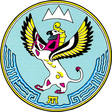 Уполномоченный по правам человека в Республике АлтайД О К Л А ДО СОБЛЮДЕНИИ ПРАВ И СВОБОД ЧЕЛОВЕКА И ГРАЖДАНИНАВ РЕСПУБЛИКЕ АЛТАЙВ 2015 ГОДУГорно-Алтайск2016«Особая  роль в  защите  прав  принадлежит  институту   уполномоченных по правам человека... Это особая структура, которая независима от органов   власти и наделена государством высокой миссией — поддерживать и отстаивать права человека… Ваша работа - как работа людей абсолютно независимых –   безусловно, является очень и очень важной.  Считаю, что вы являетесь моими прямыми союзниками  в работе по защите интересов и законных прав граждан, а это является важнейшей частью моей работы, смыслом и целью всей деятельности»  В. ПутинВВЕДЕНИЕБудущее Республики Алтай и России в целом зависит от качества человеческого капитала. А это - субстанция весьма привередливая: тонко чувствует несправедливость и способна развиваться только в условиях безусловного соблюдения прав человека. Казалось бы, это требование нашло всеобщее признание. Но в реальной жизни, между теорией и практикой существует большая дистанция. Многие проблемы, с которыми граждане обращаются к Уполномоченному, носят застарелый характер (доступное жильё, реформы ЖКХ, образования и  здравоохранения, правоохранительных и правоприменительных органов, т.д.). Решение этих вопросов, как правило, выходит за рамки полномочий региональных властей и связано с выполнением социальных обязательств Правительства Российской Федерации и соответствующим законодательным обеспечением со стороны Государственной Думы Федерального Собрания РФ. Но и там, где субъекту Федерации переданы часть полномочий (как, например, в сфере образования, здравоохранения, жилищно-коммунального хозяйства, социальной защиты) исполнители находятся в «узком коридоре» федеральной политики. Ее успешному осуществлению, как известно, мешают множество факторов: в том числе, нередко недостаточный профессионализм, равнодушие, бюрократизм и черствость отдельных должностных лиц, как высшего звена, так и региональных и муниципальных органов. Всё это в совокупности и создаёт ту непростую среду, в которой формируется тот самый человеческий капитал современной России. Особенно болезненно он реагирует на попытки выдать желаемое за действительное. В таких случаях, подсказывают аналитики, Конституцию в обществе воспринимают как свод волшебных сказок. Государство – как машину подавления. Социальная политика на деле оборачивается имитацией усилий, во имя спасения так называемых малоимущих, которые, впрочем, могли бы и не ощущать себя таковыми при справедливом распределении общественных благ. Не хочется проводить аналогий, но люди, знающие историю, могут вспомнить, что все социальные катаклизмы  возникали на фоне недовольства граждан имущественным и социальным неравенством, пропастью между бедностью широких масс и богатством кучки избранных.Чего, в первую очередь, хотят россияне в 21 веке? Справедливости в самом широком смысле слова. Благополучия для семьи, повышения ее доходов, замедления гонки цен и тарифов, достойной и оплачиваемой работы, устранения диспропорций между уровнем жизни в городе и на селе, обуздания бюрократического произвола чиновников и силовиков, прекращения тотальной коррупции.Разумеется, предоставить все и сразу на тарелочке с голубой каемочкой государство не в состоянии. Нужны соответствующие разъяснения, диалог сторон, совместный поиск баланса интересов, правовое просвещение широких слоев населения. Задать тон и содержание этих процессов должна в первую очередь законодательная власть. Рассматривая с этих позиций опыт властных структур Республики Алтай, необходимо сказать, что они в свете темы прав человека стараются держаться, по возможности, на высоте.В прошедшем году Парламент Республики Алтай рассмотрел и принял 86 законов, и каждый по своему, в пределах действий во времени и пространстве, так или иначе, затрагивал озвученную в докладе тему. В то же время признаем и другое: поле, в котором находятся права человека, формируют не только и не столько нормативные правовые документы субъекта федерации. В современном российском праве существует строгая иерархия по юридической силе. Более того, в соответствии с Конституцией РФ законы субъектов не могут противоречить федеральным, и обязаны «подстраиваться» под нормы и требования, принятые на столичном уровне. Улавливать, так сказать, общую тональность и направление. В этом смысле движение в общем фарватере оставляет очень мало места для собственных маневров региональным парламентариям. В 2015 году депутаты Государственной Думы в спешном порядке перекраивали российское законодательство, иногда забывая при этом, что чем больше законов и запретов, тем меньше остается возможностей для их исполнения, и что запреты работают только тогда, когда одновременно есть положительная альтернатива действий граждан. Такие законы могут стать благодатной почвой для взращивания в обществе социальной розни, ксенофобии, одномыслия, конструирования удобного и послушного «общественного сектора», избирательного подхода к соблюдению прав человека.В этой связи вспоминается притча немецкого философа Георга Гегеля о курице, которая, каждый день видит человека, который приходит и кормит ее зерном. Существо с куриными мозгами обобщает свои наблюдения и делает вывод, что странный тип, который таскает ведра в ее птичник, существует для того, чтобы кормить курицу. Но однажды человек приносит в курятник не зерно, а топор и быстро преподает высокомерной хохлатке наглядный урок об опасности скоропалительных выводов.Чтобы подобное не случилось с нами, нужно не забывать, кто в доме хозяин, кто создает общественные блага и кому они на самом деле принадлежат. Проникать в суть вещей, а не бороться с искусственными фантомами.Требуется не только изменения и совершенствование законодательства, но и изменения значительного количества процедур, на основании которых построена работа многих государственных учреждений, осуществляющих правоохранительные, административные, образовательные, социально-медицинские и др. полномочия.Стабильная однообразность тем и жалоб, с которыми обращаются граждане к Уполномоченному по правам человека не только в Республике Алтай, но и в других субъектах Российской Федерации, свидетельствуют о том, что необходимо менять реальные государственные приоритеты и переходить от деклараций и избирательных проектов к выстраиванию комплексной социальной политики, которая гибко и своевременно будет реагировать на запросы граждан.Именно на этом необходимо сосредоточить работу исполнительной и законодательной власти на ближайшую перспективу. Иначе мы – и страна, и российское общество - проиграем в исторической конкуренции.И последнее. Понятно, что организация коммуникации общества и власти - вещь не простая. Нет практики и устоявшихся традиций такого диалога. Институты гражданского общества у нас еще не получили достаточного развития. Это подтверждает и опыт работы Уполномоченного по правам человека в прошедшем году. Мы должны проявлять мудрость и дальновидность, строить общий дом, помня о том, что главное его богатство - это люди. А главная цель - развитие человеческого капитала, качества жизни человека, которое должно стать основной стратегической задачей всех органов законодательной и исполнительной власти нашего региона в тесном взаимодействии с гражданским обществом. Именно такой подход, в свою очередь, обеспечит соблюдение и защиту прав человека в нашем регионе и в стране в целом. ПРАВО НА ЖИЛИЩЕ	Вопросы соблюдения жилищных прав граждан, проживающих на территории Республики Алтай, в силу своей значимости, находятся на постоянном контроле Уполномоченного. Следует отметить, что обращения граждан по данной теме являются наиболее частыми в почте Уполномоченного. В прошедшем году по разным аспектам жилищного вопроса  к нам поступило 174 жалобы, что составило 17,2% от всех поступивших обращений (в 2014 году – 140 обращений или 11,5%). Ежегодно в своих докладах Уполномоченный отражает наиболее существенные нарушения этих прав граждан, исходя из анализа поступивших жалоб и иной информации. Следует отметить, что тенденция к улучшению ситуации в нашем регионе явно положительная. Так, в республику поступил 1191 млн. руб., софинансирование из различных источников составило более 471 млн. руб. Были улучшены жилищные условия 14,5 тысяч граждан по программе капитального ремонта, 2340 человек были переселены из аварийного и ветхого жилья. Но, к сожалению, немало проблем в этой сфере еще остается нерешенными.Российская Федерация – социальное государство, политика которого направлена на создание условий, обеспечивающих достойную жизнь и свободное развитие человека (ст. 7 Конституции РФ). Эта норма является необходимой предпосылкой для реализации закрепленного статьей 40 Конституции Российской Федерации права на жилище.Несмотря на наличие указанных правовых гарантий, к сожалению, еще наблюдаются негативные примеры в сфере соблюдения жилищных прав детей-сирот, детей, оставшихся без попечения родителей, и приравненных к ним категорий.За прошедший 2015 год к Уполномоченному по вопросу предоставления жилого помещения обратились 18 человек данной категории.Так, в сентябре 2015 года в Аппарат Уполномоченного по электронной почте поступило обращение жительницы Усть-Коксинского района гр. С., относящейся к категории лиц из числа детей-сирот, по вопросу предоставления ей жилого помещения. В 2009 году заявительница была поставлена на учет в качестве нуждающейся в жилом помещении, в 2012 году окончила учебное заведение, но жильем так и не обеспечена. БУ РА «Управление социальной поддержки населения Усть-Коксинского района» на обращение Уполномоченного сообщило, что по состоянию на 08.10.2015 года номер очереди гр. С. в общем списке детей-сирот и детей, оставшихся без попечения родителей, и лиц из их числа – 28, и «учитывая дату постановки на учет, т.е. от 05.06.2009 года, и порядковый номер, обеспечение гр. С. специализированным жилым помещением ориентировочно планируется в 2016 году». 	В начале этого года от заявительницы пришло второе электронное сообщение, в котором было написано: «Я обращалась к Вам с просьбой о помощи в решении жилищного вопроса в Усть-Коксинском районе. Хочу выразить Вам благодарность, с Вашей помощью я добилась справедливости. 28 декабря 2015 года мною получено жилье в селе Усть-Кокса по программе обеспечения жильем детей-сирот. Спасибо большое Вам!». Спустя три года после окончания учебного заведения, гр. С., наконец-то, получила гарантированное государством жилье.	Несмотря на проводимую в течение последних лет республикой целенаправленную работу по обеспечению детей-сирот жилыми помещениями, проблемы остаются. Прежде всего, качество предоставляемого жилья. В 2015 году эта проблема коснулась данной категории граждан, получивших жилые помещения в Чойском и Чемальском районах.  По данным Прокуратуры Республики Алтай, в декабре 2015 года Чойский районный суд удовлетворил требования прокуратуры района к БУ РА «Управление социальной поддержки населения Чойского района» по устранению недостатков, препятствующих надлежащей эксплуатации жилых домов специализированного фонда, предоставленных 8 лицам из числа детей-сирот и детей, оставшихся без попечения родителей. Строительно-технической экспертизой было установлено, что все 8 квартир в двух четырехквартирных домах не соответствуют санитарным, противопожарным и строительным нормам: отсутствует водоснабжение, канализация, вентиляция; требуется замена дверей, полов, утеплителя на перекрытии домов потолков и др.  Еще одна проблема: несвоевременное включение муниципальными органами социальной защиты детей, оставшихся без попечения родителей, в список лиц, нуждающихся в обеспечении специализированными жилыми помещениями, а также несвоевременное принятие мер по сохранению имеющихся жилых помещений за подопечными.Так, в октябре 2015 года такая информация поступила от нескольких жителей Онгудайского района. БУ РА «Управление социальной поддержки населения Онгудайского района» на обращение омбудсмана сообщило, что полномочия по опеке и попечительству были переданы данному учреждению в августе 2013 года. В ходе приведения в порядок личных дел и сверок были выявлены дети, не поставленные на учет, и которые в течение 2013-2014 годов были включены в список нуждающихся в обеспечении жилыми помещениями. Также учреждением было выявлено, что в 2005-2006 годах за детьми были закреплены жилые помещения, общая площадь которых не соответствует установленной решением Совета депутатов района (аймака) норме предоставления площади жилого помещения по договору социального найма. Выявленные дети были включены в список, и таким образом, нарушенные права детей были восстановлены.Пользуясь предоставленной возможностью, выражаю искреннюю благодарность органам социальной защиты всех районов за всемерное содействие в разрешении возникающих проблем жителей нашей республики, тем самым и в восстановлении их нарушенных прав.В последние годы в нашем регионе достойно выполняется программа «Переселение граждан из ветхого и аварийного жилищного фонда». Несмотря на то, что в почте Уполномоченного изредка появляются заявления граждан по реализации данной программы, как правило, с помощью уполномоченных органов их удается своевременно разрешить.Так, в середине февраля прошлого года к Уполномоченному за помощью обратилась многодетная мать. По программе «Переселение граждан из ветхого и аварийного жилья» семье гр. Д. предоставили в новом доме квартиру, площадь которой значительно превышала площадь старой квартиры. За разницу в площади заявительница готова была заплатить часть наличными средствами, а часть – материнским капиталом. УПФР в Майминском районе изъявило готовность помочь заявительнице, но для получения материнского капитала ей необходимо было предоставить договор мены квартир. По словам гр. Д., специалисты районной администрации не могли заключить с ней договор, так как затруднялись с оформлением финансовых средств из разных источников. На обращение Уполномоченного администрация Майминского района сообщила, что уже 27 февраля был подписан договор мены квартир в многоквартирном доме между заявительницей и администрацией муниципального образования. Передаваемые квартиры были признаны неравноценными, а оплата разницы в стоимости квартир производилась следующим образом: часть суммы гр. Д. оплатила наличными до момента подписания договора, а часть, как указано в договоре, «будет перечислена за счет средств материнского капитала в течение трех месяцев с момента регистрации права собственности на квартиру». Управление Пенсионного фонда РФ в Майминском районе сообщило, что им были внесены небольшие корректировки в проект договора мены, подготовленный специалистами муниципалитета района.  12 марта гр. Д. подала заявление  о распоряжении средствами материнского (семейного) капитала, через месяц финансовые средства были перечислены.    В марте к нам обратился житель с. Маймы гр. Г., семье которого по программе «Переселение граждан из аварийного жилищного фонда» в сентябре 2014 года по договору мены предоставили новую квартиру большей площади. Разницу в стоимости квартир следовало уплатить до 20 декабря 2014 года.  На момент обращения в силу сложившихся обстоятельств семья не имела возможности уплатить эту сумму. На обращение омбудсмана муниципалитет района предложил заявителю без доплаты равноценную квартиру в новом строящемся доме, вводимый в эксплуатацию в ноябре 2015 года. В силу того, что все предлагаемые варианты не устраивали заявителя, семья Г. осталась в первоначальной квартире, а муниципалитет района из своего бюджета уплатил разницу в стоимости обмениваемых квартир (более 100 тыс.). На настоящий момент гр. Г. получил право собственности на новую квартиру.В сентябре и ноябре 2015 года в газете «Деловой Чемал», а также в еженедельной газете «Постскриптум» были опубликованы статьи, в которых поднимались насущные проблемы жителей Чемала, проживающих во вновь построенном, но имеющим серьезные недоделки, доме по ул. Сельскохозяйственная, и считающих, что они переехали «из старого барака в недостроенный новый».  По обращению Уполномоченного прокуратура Чемальского района совместно с территориальным органом Роспотребнадзора по РА и ЦГНС провели проверку, в ходе которой были выявлены многочисленные нарушения жилищного и санитарно-эпидемиологического законодательства: плесень и сырость в квартирах из-за высокого уровня влажности воздуха, нарушения в системе отопления и вентиляции, открытая прокладка сети внутреннего водопровода совместно с трубами теплоснабжения и др. По выявленным нарушениям  прокурором района на имя главы  районного муниципального образования было внесено представление. Администрация Чемальского района пояснила, что в 2013 году был заключен контракт с ООО НППСП «Зодчий» на приобретение жилых помещений путем участия в долевом строительстве многоквартирного дома. На момент обращения Уполномоченного между муниципалитетом и застройщиком велась претензионная работа по указанному в статье многоквартирному дому, но ООО НППСП «Зодчий» так и не принял мер по устранению выявленных нарушений. Администрация района обратилась в Арбитражный суд Республики Алтай.  	Накануне 70-летия Великой Победы численность ветеранов Великой Отечественной войны в республике составляла 821 человек, в том числе 66 инвалидов ВОВ, 88 участников ВОВ, 667 вдов инвалидов и участников Великой Отечественной войны. Зарегистрировано 4871 человек, относящихся к категории «дети войны». С сожалением следует констатировать, что и в такой год имели место нарушения жилищных прав данной категории лиц. Так, прокуратура Майминского района в судебном порядке защитила права вдовы ветерана ВОВ гр. П. о предоставлении администрацией МО «Майминский район» субсидии на улучшение жилищных условий.     	В апреле 2015 года в Аппарат Уполномоченного по правам человека поступило уведомление от Отдела судебных приставов по г. Горно-Алтайску, в котором сообщалось о возбуждении исполнительного производства на основании решения Горно-Алтайского городского суда о выселении инвалида, труженицы тыла гр. Ч. 1928 года рождения из жилого помещения без предоставления ей другого жилого помещения. По данным судебных приставов, исполнение судебного решения приведет к тому, что ветеран ВОВ может остаться  на улице, без крыши над головой в преддверии празднования 70-летия Победы в Великой Отечественной войне.	В случае исполнения законного, но по-человечески несправедливого решения суда о выселении, с целью того, чтобы ветеран Великой Отечественной войны в итоге не оказалась выброшенной на улицу,   омбудсман обратился в БУ РА «Управление социальной поддержки населения г. Горно-Алтайска» и в Министерство труда, социального развития и занятости населения Республики Алтай с убедительной просьбой о принятии мер к поселению гр. Ч. в дом-интернат для престарелых и инвалидов. По обращению Уполномоченного органы социальной зашиты побеседовали с гр. Ч. и выяснили, что в 2000 году она оформила дарственную на свой дом внуку, который его продал и обратился в суд с иском о выселении своей бабушки. От оформления в дом престарелых гр. Ч. отказалась и, исполняя решение суда, переехала жить к дочери.  	А в вот в следующей ситуации положительно разрешена проблема временного проживания беженца Украины. В феврале прошлого года к нам обратился гражданин Украины Ф., проживающий с августа 2014 года в пункте временного размещения в г. Горно-Алтайске, с просьбой не выселять его из данного пункта до получения им вида на жительство в РФ. По данным Министерства труда, социального развития и занятости населения Республики Алтай, на тот момент гр. Ф. являлся единственным вынужденным переселенцем из Украины, подлежащим выселению по причине того, что он не относится ни к одной категории граждан Украины, которые в соответствии с п. 2 Постановления Правительства РФ от 26.12.2014 № 1502 имеют право пребывать в пунктах временного размещения более 30 суток. 	По нашему обращению Администрация города договорилась с руководством АОУ дополнительного образования детей Республики Алтай «Специализированная детско-юношеская школа по зимним видам спорта» (лыжная база) о безвозмездном проживании гр. Ф. в пункте временного размещения до приобретения им вида на жительство в РФ, оформления пенсии по выслуге лет и трудоустройства.	Статьей 25 Всеобщей Декларации прав человека провозглашено право каждого человека на такой жизненный уровень, включая жилище, который необходим для поддержания здоровья и благосостояния его самого и членов его семьи. Качество жизни населения напрямую зависит и от качества жилищно-коммунальных услуг.  Количество поступивших в 2015 году к Уполномоченному жалоб по вопросам оказания жилищно-коммунальных услуг в сравнении с 2014 годом  увеличилось на 7 %, что свидетельствует о росте количества проблем в этой сфере. В сфере коммунального обслуживания остаются злободневными вопросами качества предоставления коммунальных услуг, начисления платы за полученные услуги, в том числе по статье «общедомовые нужды»,  раскрытия информации организациями, осуществляющими деятельность в сфере управления многоквартирными домами, соответствия договоров управления многоквартирным домом действующему законодательству, соблюдения порядка отключения или ограничения предоставления коммунальных услуг. 	По данным Прокуратуры Республики Алтай, в 2015 г. прокурорами выявлено более 2000 нарушений законов в жилищно-коммунальной сфере, которые в большинстве своём допускают ресурсоснабжающие и управляющие организации. Прокуратурой республики опротестовано 32 норматива на потребление коммунальной услуги по электроснабжению на общедомовые нужды. Нарушения при начислении оплаты за коммунальные услуги выявлялись прокурорами г. Горно-Алтайска, Чемальского, Турочакского Майминского и Усть-Канского районов, в целях устранения которых внесено 6 представлений, гражданам осуществлён перерасчёт на сумму более 400000 рублей.Летом к Уполномоченному обратился житель Горно-Алтайска гр. А. по вопросу произведенного ООО «Алтайтеплосервис» отключения его квартиры от энергоснабжения. Проверки, проведенные по обращению Уполномоченного  и Государственной жилищной инспекцией Республики Алтай, и прокуратурой города, подтвердили нарушение прав потребителя: ненадлежащее уведомление заявителя о предстоящем отключении. Государственная жилищная инспекция вынесла генеральному директору ООО «Алтайтеплосервис» предписание о недопустимости нарушения действующего законодательства РФ, а прокуратура Горно-Алтайска в отношении него вынесла постановление о возбуждении административного дела.      Осенью 2015 года жительница Горно-Алтайска гр. М. через газету сообщила, что работники УК «Центральная», несмотря на регулярную и своевременную оплату ею коммунальных услуг, отключили  ее квартиру от электроснабжения за, якобы, имеющиеся долги по оплате коммунальных услуг. Результатами проведенной по обращению Уполномоченного прокурорской проверки было выявлено, что УК «Центральная» не уведомила надлежащим образом заявительницу об отключении. В отношении генерального директора ООО УК «Центральная» было вынесено постановление о возбуждении дела об административном правонарушении по ст. 7.23 Кодекса РФ об административных правонарушениях, также материалы проверки были направлены в Государственную жилищную инспекцию Республики Алтай для рассмотрения и принятия мер по существу, а электроснабжение в квартире гр. М. было восстановлено.В июльском номере республиканской газеты «Звезда Алтая» в рубрике «Крик души» было опубликовано обращение жительницы столицы гр. З., вынужденной из-за неработающего лифта полгода сидеть дома, так как, будучи больным человеком, не имела возможности выйти на улицу. Уполномоченный обратился за содействием в Государственную жилищную инспекцию Республики Алтай и прокуратуру г. Горно-Алтайска. Как выяснилось, многоквартирный дом № 125 по пр. Коммунистический обслуживает ООО «ЖЭУ». Дом был введен в эксплуатацию в октябре 2010 года, в мае 2011 года лифт впервые вышел из строя, а с ноября 2014 года работа лифта была остановлена. Еще весной 2015 года директору ООО «ЖЭУ» было внесено представление с требованием произвести ремонтные работы. После повторной проверки директор была привлечена к административной ответственности по ст. 7.22 КоАП РФ «Нарушение правил содержания и ремонта жилых домов и (или) жилых помещений», ей был назначен штраф в размере 4000 руб. На момент нашего обращения в Горно-Алтайском городском суде рассматривалось исковое заявление ООО «ЖЭУ» к ООО «Горно-Строй» о замене лифта, но суд не удовлетворил данный иск. Следует отдать должное настойчивости ООО «ЖЭУ», которое провело работу и включило ремонт  лифта в региональную программу капитального ремонта. Выделено около 2 млн. руб., и в июне 2016 года планируется полная замена и переустановка лифта.В декабре к Уполномоченному обратилась жительница г. Горно-Алтайска гр. З. с жалобой на очередное повышение тарифов на услуги ЖКХ в 2015 году, указав на то, что ежегодное повышение тарифов уже производилось в июле 2015 года, а повышение тарифов более одного раза в год не допускается. При этом, ни администрация города, ни управляющая компания не могли дать точных пояснений относительно данного повышения. Уполномоченный обратился в прокуратуру города, которая подтвердила доводы жалобы заявительницы. Было установлено, что приказы Комитета по тарифам Республики Алтай от 20.10.2015 г. и от 21.10.2015 г., вносимые изменения в приказы «Об утверждении тарифов на питьевую воду в сфере холодного водоснабжения, поставляемую ОАО «Водоканал, г. Горно-Алтайск,  на 2015 год» и «Об утверждении тарифов на тепловую энергию, отпускаемую котельными ОАО «Горно-Алтайское ЖКХ», г. Горно-Алтайск,  на 2015 год» являются незаконными в силу законодательства о тарифном регулировании. Указанные приказы приняты Комитетом по тарифам РА без имеющихся на то оснований, в нарушение закона имеют обратную силу, а при утверждении тарифа в состав валовой выручки был необоснованно включен ряд затрат. Прокуратура Республики Алтай опротестовала вышеуказанные приказы республиканского Комитета по тарифам.В октябре в Аппарат Уполномоченного поступила коллективная жалоба жителей микрорайона Березовая роща в с. Майма на ведущееся, по их мнению, с нарушениями градостроительных и санитарных норм строительство гаражей рядом с жилыми домами. По обращению омбудсмана районная прокуратура выявила в градостроительной документации МО «Майминский район» факты несоответствия действительному характеру использования территории в названном микрорайоне.Еще одна нестандартная ситуация, подтверждающая аксиому о возможности разрешения сложных проблем граждан при желании и доброй воли уполномоченных структур. Так, при проведении мониторинга СМИ в сентябре 2015 года выявилась многолетняя проблема жительницы с. Ильинка гр. Г., а именно: необходимость вырубки растущих на ее участке трех тополей, несущих потенциальную опасность для электроснабжения села. На обращение Уполномоченного руководство Филиала ОАО «МРСК Сибири» - «Горно-Алтайские электрические сети» обещало оказать полное содействие по демонтажу провода и обеспечению электробезопасности при выполнении валки деревьев. Администрация Ильинского сельского поселения также сообщила об имеющейся договоренности сельского муниципалитета и Барагашского участка электрических сетей об оказании помощи в опускании электропровода и предоставлении трактора МТЗ-82 для произведения валки тополей. К настоящему времени многолетняя проблема разрешена.С введением в действие новых правил по организации ремонта общего имущества в многоквартирных домах (далее - МКД) в 2015 году стали поступать многочисленные обращения и жалобы граждан. Самыми распространенными доводами граждан были:- отсутствие обязательств перед региональным оператором по формированию фонда капитального ремонта в силу отсутствия надлежаще оформленных договорных отношений;- несогласие с требованиями  регионального оператора по осуществлению взносов в фонд с уже имеющимися долгами. Многим гражданам поступили платежные документы (подавляющему большинству они стали поступать только в феврале-марте 2015 году, а некоторым собственникам и позднее) с требованием сделать взнос за октябрь-декабрь 2014 года плюс суммы за несколько месяцев 2015 года, в результате чего граждане столкнулись с необходимостью уплатить сразу большую сумму.   Справедливое возмущение граждан было далеко небеспочвенно. В подавляющем большинстве жители МКД не отказываются от обязанности содержать принадлежащее им имущество, в том числе и общее, однако формировать фонд капитального ремонта на счете регионального оператора без надлежаще оформленных договорных отношений, да еще со значительными суммами долга, готовы были немногие.В начале декабря Прокуратурой Республики Алтай была проведена проверка законности деятельности Специализированной некоммерческой организации «Региональный фонд капитального ремонта многоквартирных домов на территории Республики Алтай», по результатам которой были выявлены нарушения как в деятельности самого Фонда, так и в организации контроля за его работой со стороны республиканского Правительства.В нарушение требований ст. 180 Жилищного кодекса РФ в октябре, ноябре и декабре 2014 года Фондом не направлялись платежные документы на уплату ежемесячных взносов на капитальный ремонт собственникам помещений МКД на общую сумму свыше 2650000 руб. По результатам прокурорской проверки установлены случаи завышения расчетов по оплате работ подрядчиков и случаи оплаты фактически невыполненных работ на общую сумму свыше  210000 руб., а также факты неприменения штрафных санкций к подрядчикам при нарушении ими сроков выполнения работ на общую сумму свыше 1670000 руб.  Необходимо отметить, что благодаря согласованным действиям сообщества уполномоченных, на федеральном и региональном уровнях приняты решения о предоставлении льгот одиноко проживающим гражданам преклонного возраста и определенным категориям лиц.С 01.01.2016 года вступили в силу изменения, внесенные в ст. 17 Федерального закона № 181-ФЗ «О социальной защите инвалидов в Российской Федерации». Согласно данным изменениям инвалидам I и II группы, семьям, имеющим детей-инвалидов, предоставляется компенсация расходов на уплату взносов на капитальный ремонт общего имущества в многоквартирных домах. 	Законом Республики Алтай от 01.12.2015 г. № 74-РЗ «О республиканском бюджете Республики Алтай на 2016 год» предусмотрены расходы на предоставление компенсации расходов по оплате взноса на капитальный ремонт ветеранам труда; ветеранам труда Республики Алтай; жертвам политических репрессий; гражданам, подвергшимся радиационному воздействию на Чернобыльской АЭС и Семипалатинском полигоне; инвалидам и участникам Великой Отечественной войны; ветеранам боевых действий; гражданам, награжденным знаком «Житель блокадного Ленинграда»; членам семей погибших (умерших) военнослужащих.	Комплекс ЖКХ призван служить людям, оказывать самые востребованные услуги и потому должен находиться под постоянным и полным гражданским контролем. Следует также иметь в виду и то, что нарастающие кризисные тенденции в экономике становятся несоизмеримыми с доходами граждан, в связи с чем значительная часть населения не в состоянии регулярно вносить квартплату даже при неизменных тарифах. Рост доли в расходах на оплату указанных услуг для малообеспеченных семей приводит к необходимости отказываться от жизненно важных товаров и услуг, в том числе в сфере питания, лечения и образования. Такая категория граждан нуждается в особой заботе со стороны органов исполнительной власти.  Судя по поступающим обращениям, в 2016 году весьма актуальными окажутся проблемы, связанные с оплатой капитального ремонта в многоквартирных домах (особенно малоимущими гражданами и гражданами пожилого возраста), а также с оплатой жилого помещения и коммунальных услуг для одиноко проживающих инвалидов. ПРАВО НА ТРУДДостойная оплата труда, охрана труда и занятость населения – это триада благополучия населения в сфере трудовых отношений.В 2015 году к Уполномоченному по соблюдению трудовых прав поступило 138 обращений граждан, что составило 13,6% от всех поступивших обращений (2014 год – 99 заявлений или 8,2%). Значительную часть обращений составили жалобы на нарушение права на вознаграждение за труд.В соответствии со ст. 37 Конституции Российской Федерации каждый имеет право на вознаграждение за труд, без какой бы то ни было дискриминации и не ниже установленного федеральным законом минимального размера оплаты труда. Анализ состояния обеспечения прав граждан в сфере оплаты труда на территории нашей республики показывает, что эти конституционные требования не всегда исполняются, и нередко люди остаются один на один с произволом и беззаконием со стороны работодателей. По-прежнему, в регионе имеют место случаи, когда работникам своевременно не выплачивается заработная плата, тем самым работодатели понуждают граждан трудиться бесплатно, что по международным нормам права относится к дискриминации и приравнивается к рабскому труду. По закону работник должен получать заработную плату не реже, чем два раза в месяц. Сроки выплат обязательно оговариваются в коллективном договоре или в трудовом соглашении, мало того, если день выплат, указанный в договоре, выпадает на выходной или праздничный день, работники должны получить заработную плату не на следующий день после выходного, а накануне.Также работник имеет право знать всю информацию о начислении всех произведенных ему выплат: что из начисленного является его зарплатой, какую сумму составляет премия и положенные надбавки. К сожалению, на практике иногда получается наоборот, работодатель считает возможной задержку заработной платы, узнать начисление, обратившись в бухгалтерию предприятия, работник не может. Иногда работники жалуются, что попасть к бухгалтеру просто невозможно, а если просят объяснить начисление или отсутствие тех или иных выплат выслушивают массу нелестных оценок в свой адрес, но так и не получают ответа.Граждане, обратившиеся на прием по вопросам защиты своих прав, очень часто не хотят называть себя, боясь преследования или вовсе потерять работу.Требования законодательства по своевременной выплате заработной платы многие руководители игнорировали и в докризисные времена, а в настоящее время, когда каждый из нас видит закрывающиеся отделы и торговые точки, свидетельствующие о финансовых затруднениях, эта проблема становится еще более актуальной. Далеко не секрет, что некоторые предприятия, пытаясь снизить расходы или просто остаться на плаву, проводят так называемую оптимизацию бизнес-процесса, и, как правило, такая оптимизация проходит через сокращение численности работников, уменьшение заработной платы или переход на неполный рабочий день, неделю.В республике по-прежнему многообразны ситуации нарушения трудовых прав, связанные с неправильным оформлением приема работника, составлением трудового договора, процедурой прекращения трудового соглашения. Превентивные меры к таким недобросовестным работодателям не принимаются, в связи с чем, к сожалению, указанные нарушения устраняются лишь по заявительному характеру.Так, в самом начале года к Уполномоченному поступило коллективное обращение работников МОУ «Усть-Семинская начальная школа – детский сад» с жалобой на невыплату заработной платы и другие нарушения их трудовых прав. Проведенной по обращению Уполномоченного прокуратурой Чемальского района проверкой было установлено, что работодателем данного учреждения  4 сотрудникам не была выплачена часть заработной платы за 2014 год, с большинством сотрудников не были заключены трудовые договоры, кочегары не были обеспечены необходимой одеждой, несвоевременно  был выплачен аванс и заработная плата за январь 2015 года. По факту выявленных нарушений трудового законодательства прокурором района на имя директора МОУ «Усть-Семинская начальная школа – детский сад» было внесено представление об устранении выявленных нарушений. К началу февраля нарушенные трудовые права работников были восстановлены.В мае поступило обращение жителя с. Узнезя гр. З., работающего охранником в ООО ЧОП «Алтай», о неоформлении с ним трудового договора, о регулярных задержках и невыплате заработной платы. По обращению омбудсмана прокуратура Чемальского района и Государственная инспекция труда Республики Алтай выявили нарушения трудового законодательства в деятельности данного общества, которое было привлечено к юридической ответственности.    Летом 2015 года к Уполномоченному начали поступать телефонные обращения граждан, работающих на строительстве «Долины Алтая», по вопросу невыплаты им заработной платы. Заявители сообщали, что до мая месяца, являясь работниками ООО «Дормостстрой», они были оформлены на работу по трудовым договорам и заработную плату получали своевременно. По просьбе работодателя в апреле 2015 года они написали заявления на увольнение по собственному желанию с тем, чтобы в последующем оформиться на этой же работе, но в другой фирме. В результате, несмотря на то, что заявители продолжали работать, с мая и до 20-х чисел июля они не были должным образом оформлены и не получали заработной платы.Государственная инспекция труда в Республике Алтай, к сожалению, не усмотрела в обращении Уполномоченного оснований для проведения внеплановой проверки. Проверкой же Прокуратуры Республики Алтай было установлено, что строительство объектов «Долины Алтая» осуществляло ОАО «Сибмост», которое в нарушение условий контракта поручило строительство объектов по договору субподряда ООО «Сибмост Красноярск». Субподрядчик заключил 65 трудовых договоров, но на начало сентября имел задолженность по заработной плате перед 55 работниками на сумму 581 тыс. руб. за июль и частично за июнь месяцы. По результатам проверки в адрес генерального директора ООО «Сибмост Красноярск» было внесено представление об устранении выявленных нарушений, прокурору Свердловского района г. Красноярска было направлено письмо о принятии участия в рассмотрении данного представления и контроле за выплатой заработной платы работникам ООО «Сибмост Красноярск». 	 Наиболее значимым результатом в этом году, на наш взгляд, является защита прав работников ГУП «Фармация».  По словам заявителей, во второй половине 2015 года из-за долгов предусматривалась приватизация учреждения. Действительно, Постановлением Правительства Республики Алтай от 15.10.2014 № 300 в прошлом году планировалось преобразование ГУП «Фармация» в общество с ограниченной ответственностью.  Данная ситуация получила широкий резонанс в СМИ, а также ею заинтересовалась и Генеральная прокуратура РФ. В результате проверки, проведенной Прокуратурой Республики Алтай, выяснилось, что названное учреждение – единственная организация на территории региона, которая уполномочена на распределение наркотических средств и психотропных веществ, внесенных в список II перечня наркотических средств, психотропных веществ и их прекурсоров, подлежащих контролю в Российской Федерации. Преобразование ГУП «Фармация» в ООО нарушало требование ст. 5 Федерального закона «О наркотических средствах и психотропных веществах», так как распределение указанных средств и веществ является государственной монополией и может осуществляться только государственными унитарными предприятиями и государственными учреждениями. Также были выявлены нарушения норм Федерального закона «О приватизации государственного и муниципального имущества», в соответствии с которыми приватизации не подлежит имущество, которое может находиться только в государственной собственности. Указанное Постановление было опротестовано Прокуратурой республики. Постановлением Правительства Республики Алтай от 20.08.2015 № 256 ГУП «Фармация» была исключена из прогнозного плана приватизации государственного имущества республики.Следует ещё раз отметить, что между Уполномоченным и прокуратурой республики, городским и районными прокурорами сложились конструктивные отношения, позволяющие продуктивно решать вопросы защиты прав граждан.С 01 января 2016  года вступает в силу обновленная редакция ст. 5.27 КоАП, предусматривающая наказание за использование труда работника без должного оформления трудового или гражданско-правового договора. Если работодатель уклоняется от оформления трудовых отношений или же оформляет их ненадлежащим образом, то органы контроля вправе оштрафовать юридическое лицо на 50-100 тыс. руб., ИП – на 5-10 тыс. руб., а должностных лиц – на 10-20 тыс. руб. Вместе с тем допущение к работе сотрудника, с которым не оформлены трудовые отношения, влечет за собой штраф для должностных лиц от 10 до 20 тыс. руб., а на граждан - от 3 до 5 тыс. руб.. В целом же за нарушение трудового законодательства предусмотрено административное наказание в виде предупреждения либо штрафа от 30 до 50 тыс. руб. для юридических лиц, а для должностных лиц – от 1 до 5 тыс. руб. При повторном правонарушении наказание увеличивается до 100-200 тыс. руб., и грозит дисквалификация сроком до трех лет, соответственно. Кроме того, с начала 2016 года вводится новый состав правонарушений – «нарушение государственных нормативных требований охраны труда, содержащихся в федеральных законах и иных нормативных правовых актах РФ». За такие действия организацию могут оштрафовать максимум на 80 тыс. руб., а должностное лицо - на 5 тыс. руб. Аналогичные денежные наказания ожидают работодателя при нарушении им порядка проведения специальной оценки условий труда на рабочих местах или отказ от ее организации. Одновременно предлагается штрафовать компании на 110-130 тыс. руб. за допуск работника к обязанностям без прохождения обучения и проверки знаний по охране труда, а также без требуемых медицинских осмотров. 150 тыс. руб. компания лишится в том случае, если не обеспечит сотрудников средствами индивидуальной защиты. А если юридическое лицо повторно откажется соблюдать правила по оценке условий труда и обеспечения защитными средствами сотрудников, ему грозит штраф от 100 до 200 тыс. руб. или приостановление деятельности на три месяца.Для успешного разрешения существующих проблем в сфере соблюдения трудового законодательства необходимо усилить контроль соответствующих органов в сфере соблюдения трудового законодательства, а работникам необходимо самостоятельно изучать и знать свои трудовые права, не бояться их отстаивать, вплоть до защиты в суде.ПРАВО НА ОХРАНУ ЗДОРОВЬЯ И СОЦИАЛЬНОЕ ОБЕСПЕЧЕНИЕ	Комитет ООН по экономическим, социальным и культурным правам, осуществляющий мониторинг их соблюдения, в 2000 году принял Замечание общего порядка о праве на здоровье. Положения данного Замечания подразумевают, что право человека на здоровье условно содержит четыре элемента:	- наличие функционирующих учреждений здравоохранения и возможностей оказания медицинской помощи;	- доступность учреждений здравоохранения и медицинской помощи;	- приемлемость лечебных учреждений (с позиции медицинской этики) для всех категорий граждан;	- качество работы медицинских организаций.	В соответствии со статьей 41 Конституции Российской Федерации каждый имеет право на охрану здоровья и медицинскую помощь. Медицинская помощь в государственных и муниципальных учреждениях здравоохранения оказывается  гражданам бесплатно.	В развитие этой конституционной нормы Федеральный закон от 21.11.2011 г. № 323-ФЗ «Об основах охраны здоровья граждан в Российской Федерации» закрепляет недопустимость отказа в медицинской помощи и ее доступность на всей территории страны. Кроме того, Федеральный закон от 29.11.2010 г. № 326-ФЗ «Об обязательном медицинском страховании в Российской Федерации» определяет все виды медицинской помощи, случаи ее предоставления за счет бюджетных средств, а также порядок формирования и расходования средств, направляемых на обязательное медицинское страхование. В совокупности все эти нормы достаточно полно регулируют право на квалифицированную медицинскую помощь в гарантированном объеме без взимания платы. Качество оказываемых медицинских услуг, уровень заболеваемости и инвалидности, средняя продолжительность жизни населения являются важными показателями реализации  права на охрану здоровья и медицинскую помощь. В 2015 году в Республике Алтай в сфере здравоохранения продолжена работа по обеспечению укрепления здоровья населения, повышения эффективности мер по сохранению здоровья и жизни граждан.Вопросы повышения качества и доступности медицинской помощи находятся на особом контроле Уполномоченного по правам человека, ведь именно два этих фактора определяют удовлетворенность населения медицинскими услугами. Наиболее частые проблемы, с которыми обращаются граждане, касаются возможности бесплатного получения лекарств, не совсем корректное отношение сотрудников медицинских учреждений, невозможность получения на бесплатной основе необходимых обследований. Необходимо отметить уменьшение количества поступивших заявлений и жалоб Уполномоченному по нарушению прав на охрану здоровья и медицинское обслуживание. Если в 2014 году таких обращений поступило 52, что составило 4,3% от общего количество заявлений и жалоб, то в прошедшем году их было 35 или 3,5%.Осенью прошлого года к нам начали поступать обращения граждан по вопросу лекарственного обеспечения их больных детей. По словам заявителей, серьезные детские заболевания требуют жизненно необходимых дорогостоящих препаратов. Так, несовершеннолетней жительнице нашей республике 2008 г.р. был поставлен диагноз «Посткапилляротоксический нефрит», для лечения которого постоянно требуется дорогостоящий препарат «Сандиммун Неорал», относящийся к списку жизненно важных лекарств. Ребенок прошла освидетельствование в бюро медико-социальной экспертизы, но не была признана инвалидом. По данным Министерства здравоохранения Республики Алтай, для льготного обеспечения девочки лекарственными препаратами, в том числе и названным препаратом, отсутствуют основания, так как ребенок не признан инвалидом, а ее заболевание не подлежит обеспечению лекарственными средствами за счет средств республиканского бюджета.Получается, что семьи с заболевшими детьми поставлены в сложную, фактически безвыходную, ситуацию: для льготного обеспечения лекарством у ребенка нет статуса инвалида, а само заболевание не входит в Перечень социально значимых заболеваний и заболеваний, представляющих опасность для окружающих. Заработная плата многих родителей, к сожалению, не позволяет приобретать столь дорогостоящие лекарства. С нашей точки зрения, внесение многих серьезных заболеваний, в том числе и «Посткапилляротоксический нефрит», в вышеуказанный Перечень едва ли будет возможным. Но для лечения таких заболеваний у родителей должна быть возможность приобретения жизненно необходимых лекарств.Поэтому по вопросу совершенствования системы льготного лекарственного обеспечения детей, страдающих тяжелыми заболеваниями и не признанными инвалидами, путем установления порогового значения суммы, затраченной на приобретение жизненно важных лекарственных препаратов, в случае превышения которого будет осуществляться социальная поддержка в виде выплаты законным представителям больных детей Уполномоченный обратился в Министерство здравоохранения РФ, Министерство труда и социальной защиты РФ и Государственную Думу Федерального Собрания РФ.Комитет ГД по вопросам семьи, женщин и детей выразил солидарность с нами в обеспокоенности вопросами оказания медицинской помощи и лекарственного обеспечения детей и подростков. Министерство здравоохранения РФ сообщило, что в рамках реализации Стратегии лекарственного обеспечения населения РФ на период до 2025 года, утвержденной приказом Минздрава России от 13.02.2013 г. № 66, в 2015-2016 годах на территории субъектов РФ запланировано проведение пилотных проектов, направленных на модернизацию системы лекарственного обеспечения. На основе результатов данных проектов, по мнению федерального Министерства, возможно принятие объективных и взвешенных решений о дальнейшем совершенствовании системы лекарственного обеспечения.Добавляет масла в огонь и система обязательного медицинского страхования. Все претензии к качеству медицинских услуг пациенты адресуют, прежде всего, к тем, кто их лечит, и зачастую не задумываются, или вовсе не знают о том, что лечащий врач просто обязан руководствоваться стандартами, которые регламентируют, например, сколько должен пролежать в стационаре больной с тем или иным заболеванием, при этом необходимо заполнить массу дополнительных документов, и именно от этого будет зависеть оценка деятельности данного врача. Было бы разумнее, чтобы эта оценка зависела от состояния здоровья пациента при выписке из стационара. А как можно подогнать каждого больного под стандарт? Один поступил в стационар впервые в жизни, не зная до этого никаких недугов, у другого масса сопутствующих заболеваний, и кто должен им внушить, что выздоровление наступит одновременно на десятый день и ни днем раньше или позже? Иначе лечение, назначенное врачом, признают неправильным, неэффективным, и пострадает не только репутация данного врача, но и последуют штрафные санкции в отношении медицинского учреждения. Есть шутка о средней температуре по больнице, однако введение стандартов вполне соответствует отношению к каждому из нас, как к среднестатистическому больному, а не как к конкретному человеку со всеми индивидуальными особенностями, в том числе и состоянием здоровья.Системные проблемы в медицине свойственны не только нашей республике, но обращения говорят о том, что граждане хотят получать медицинскую помощь, соответствующую современному уровню медицины, и получать ее здесь и сейчас.Так, в конце года гр. Т., у которой было выявлено онкологическое заболевание, интересовалась о предоставлении ей квоты на лечение в  НИИ онкологии г. Томска.  Министерство здравоохранения РА подробно проинформировало по предоставленной квалифицированной медицинской помощи в БУЗ РА «Республиканская больница» данной заявительнице, а также сообщило, что при необходимости пациентка будет направлена в НИИ онкологии г. Томска на консультацию по контролю лечения. Получение квоты на оказание высокотехнологичной медицинской помощи не требуется, так как консультация проводится в рамках Программы государственных гарантий бесплатного оказания гражданам медицинской помощи по полису ОМС.И еще один пример. В декабре начали поступать телефонные звонки жителей Чемальского района, обеспокоенных затянувшимся строительством районной больницы. Республиканский Минздрав на обращение Уполномоченного сообщил, что готовность объекта на конец года составила 80%. Частным инвестором ООО «Орион», осуществляющим строительство больницы, на тот момент проводилась работа по оформлению документов, необходимых для проведения процедуры выкупа здания в государственную собственность, а Правительством республики прорабатывались варианты осуществления  этой процедуры в 2016 году. Будем надеяться, что в текущем году жители Чемала будут проходить лечение в новой с современным медицинским оборудованием районной больнице. Несмотря на положительную динамику изменения качества здравоохранения и медицины на территории Республики Алтай, некоторые проблемы не нашли своего окончательного разрешения. Необходимо продолжать принимать меры, направленные на повышение качества и доступности медицинской помощи в регионе, а также уделять внимание вопросу улучшения материального благополучия и достойного стимулирования труда медицинских работников.Минувший год оказался очень непростым как для республики, так и для всей нашей страны под влиянием факторов макроуровня. На фоне трудностей в экономике, оказавших влияние на уровень жизни населения, от государственных органов и органов местного самоуправления требовалась более чем обычно напряженная работа, направленная на обеспечение и защиту социально-экономических прав граждан.  Осенью 2015 года в Аппарат Уполномоченного пожаловалась жительница с. Турочак гр. Н. на то, что при обращении в районный орган социальной защиты за путевкой в санаторий для ребенка она столкнулась с некорректным, противоправным поведением специалиста соцзащиты. Министерство труда, социальной защиты и занятости населения Республики Алтай по обращению омбудсмана провело служебную проверку, по результатам которой за несоответствующее поведение к должностным лицам были применены меры в виде дисциплинарного взыскания, а также проведены необходимые мероприятия по недопущению впредь подобных инцидентов. Гр. Н. было предложено обратиться с заявлением о предоставлении путевки ребенку в санаторий в период проведения летней оздоровительной кампании в 2016 году. В свою очередь, Министерство республики пообещало оказать помощь в приобретении данной путевки.	В октябре к нам обратился молодой житель Турочака гр. Б. по вопросу отказа в выплате ему социальной пенсии по случаю потери кормильца. Как сообщил заявитель, в июне 2015 года ему исполнилось 18 лет, и выплата социальной пенсии прекратилась. Справку о том, что он обучался в колледже с 01.09.2014 года по 30.09.2015 года, заявитель предоставил в Пенсионный фонд в октябре 2015 г. По словам гр. Б., по телефону ему сообщили, что выплата пенсии за период с 06.06.2015 г. по 30.09.2015 г. не будет произведена без объяснения причины отказа. Управление Пенсионного фонда РФ в Турочакском районе  сообщило, что после получения нашего обращения оно направило гр. Б. подробные разъяснения о порядке возобновления пенсии по случаю потери кормильца. Выходит, что без вмешательства Уполномоченного нельзя было разъяснить все это?!	Осенью прошлого года поводом для обращения в Алтайский филиал ПАО «Ростелеком» послужила проблемная ситуация, в которой оказалась одиноко проживающая инвалид первой группы, ветеран труда М., которая в  течение продолжительного времени не может добиться установки стационарного телефона. Накануне нового года Ростелеком сообщил, что еще с июня 2008 года в филиале зарегистрировано заявление гр. М. на заключение договора об оказании услуг телефонной связи, но отсутствует техническая возможность. По обращению Уполномоченного была проведена дополнительная проверка возможности предоставления гр. М. доступа к сети местной телефонной связи. Было установлено, что для создания такой технической возможности необходимо произвести строительство воздушной абонентской линии от кабельного ящика через соседний земельный участок. К сожалению, как отметил директор филиала, получить на это согласие собственника земельного участка не удалось ни специалистам ПАО «Ростелеком», ни мэру города, ни депутатам городского совета ввиду его неприязненных отношений с заявительницей. Тем не менее, Ростелеком заверил, что заявление гр. М. находится на контроле, и при появлении технической возможности телефон будет установлен.  А в конце января органы социальной защиты сообщили, что в настоящее время производится согласование со службами электро-, газо- и водоснабжения по вопросу установки и проведения телефонного кабеля.	В конце года к нам начали поступать обращения жителей Республики Алтай – одиноко проживающих инвалидов, по вопросу компенсации расходов   на   оплату   жилых  помещений   и   коммунальных  услуг.  Граждане были удивлены тем, что с сентября 2015 года им стали выплачивать данную компенсацию из расчета пределов норм жилого помещения и нормативов потребления коммунальных услуг для предоставления мер социальной поддержки граждан. 	Как выяснилось, Федеральным законом от 29.06.2015 г. № 176-ФЗ «О внесении изменений в Жилищный кодекс Российской Федерации и отдельные законодательные акты Российской Федерации» внесены изменения в ст. 17 Федерального закона от 24.11.1995 г. № 181-ФЗ «О социальной защите инвалидов в Российской Федерации». 	Согласно ранее действовавшей редакции названой ст. 17 инвалидам и семьям, имеющим детей-инвалидов, предоставлялась скидка не ниже 50 процентов на оплату жилого помещения государственного или муниципального жилищного фонда и оплату коммунальных услуг (независимо от принадлежности жилищного фонда), а в жилых домах, не имеющих центрального отопления, - на стоимость топлива, приобретаемого в пределах норм, установленных для продажи населению. Таким образом, если ранее указанным категориям граждан скидка на оплату коммунальных услуг предоставлялась вне зависимости от нормативов потребления данных услуг, то в настоящее время  компенсация расходов на оплату жилого помещения предоставляется исходя из занимаемой общей площади жилых помещений, а коммунальных услуг – в пределах 50 процентов нормативов потребления указанных услуг. 	В современных условиях общество принимает гуманистически акцентированный характер, в связи с чем особое значение в работе органов власти различных уровней должно уделяться социальной сфере. При этом приоритетной задачей выступает усиление социальной защищенности основных демографических групп населения. Важно не только законодательное закрепление социальных прав граждан, но и создание надлежащих условий и механизмов их реализации. Совершенствование социальной защищенности населения связано с корректировкой действующего законодательства. Однако немалое внимание должно уделяться более тщательному информированию граждан об имеющихся правах и способах их реализации.ПРАВА ЛИЦ С ОГРАНИЧЕННЫМИ ВОЗМОЖНОСТЯМИВ настоящее время в мире более 650 миллионов человек являются инвалидами (около 10% всего населения Земли). В Российской Федерации на фоне устойчивого снижения численности населения, в том числе в связи с продолжающимся финансово-экономическим кризисом и кризисом семейных отношений, положение инвалидов остается сложным, а численность данной категории населения достаточно высокой. По данным Росстата, в России в настоящее время насчитывается 12,9 миллиона инвалидов (более 9% населения страны). Характеризуя современное состояние инвалидности, можно констатировать, что за последние пять лет в Российской Федерации наблюдается некоторая стабилизация роста инвалидности: численность лиц в возрасте старше 18 лет на 10000 населения с 2010 года практически не меняется. Анализ сложившейся ситуации показывает, что в целом по России численность инвалидов (взрослых и детей) стабилизировалась, с некоторой положительной тенденцией к сокращению доли лиц трудоспособного возраста.По данным Министерства труда, социального развития и занятости населения Республики Алтай, по состоянию на 01.05.2015 года в регионе насчитывалось 25077 граждан с ограниченными возможностями, что составляло 12% от общего количества жителей, численность детей-инвалидов в республике – 1105 человек. Общепризнано, что одним из факторов, определяющих уровень цивилизованности общества, является его отношение к людям, обделенным здоровьем и имеющим физические недостатки, обеспечение им равных со всеми возможностей, в том числе доступной среды жизнедеятельности.Следует отметить действенность принимаемых органами государственной власти мер по отношению к данной категории населения. Вместе с тем, признать в полной мере эффективными существующие системы реабилитации детей-инвалидов и профилактики инвалидности, к сожалению, пока нельзя.В 2015 году в регионе продолжилась работа по развитию доступной среды для инвалидов и других маломобильных групп населения. Республиканскому Министерству удалось договориться о субсидировании из федерального бюджета в соотношении 95% на 5%, что не только позволило увеличить количество адаптируемых объектов и повысило доступность социальной инфраструктуры для инвалидов и маломобильных групп населения, но и дало возможность организовать повышение квалификации специалистов, предоставляющих услуги для инвалидов. Но в связи с недостаточным финансированием адаптация объектов проходила низкими темпами. Так, только установка пандуса обходится в сумму более 300 тыс. руб., а стоимость обустройства санитарно-гигиенических помещений — более 150 тыс. руб. Тем временем, бюджетные ассигнования выделяются на один объект ежегодно в сумме не более 100 тыс. руб. Данная проблема наблюдается во всех муниципальных образованиях региона, причем неприспособленными для инвалидов-колясочников остаются не только автотранспортные остановки, но и ряд больниц, учебных заведений, горно-алтайские автовокзал и аэропорт. 	Говоря о формировании доступной среды, необходимо понимать, что вопрос доступности касается не только инвалидов. В каждом многоквартирном доме, в каждом подъезде живут не только люди, имеющие инвалидность, но и граждане преклонного возраста; граждане, имеющие временные нарушения в связи с заболеванием или травмой; родители, использующие детские коляски, а также другие граждане, для которых вопрос обеспечения доступной среды не менее актуален.Серьезное внимание правительство региона уделяет созданию специальных рабочих мест для трудоустройства инвалидов. К сожалению, не все работодатели заинтересованы в привлечении этой категории населения на свои предприятия. Тем не менее в прошлом году в республике было создано 30 таких рабочих мест, и работодателям были возмещены затраты на их обустройство. На эти цели в бюджете было предусмотрено свыше 2 млн. руб.	Для нашего региона актуальной проблемой, требующей разрешения, является недостаток специально оборудованных дошкольных образовательных учреждений/групп в ДОУ для детей-инвалидов. Если в столице республики и соседнем Майминском районе, пусть и не в том количестве, которое необходимо, но имеются такие детские сады или группы в них, то про другие районы и этого не скажешь.  Так, в июне 2015 года к Уполномоченному поступило коллективное обращение жителей Республики Алтай, имеющих детей-инвалидов, об оказании помощи в разрешении насущных проблем детей названной категории. Родители детей с детским церебральным параличем, детей-аутистов, детей с синдромом Дауна и в целом несовершеннолетних  с ограниченными возможностями поднимали вопрос о посещении их детьми специально оборудованных дошкольных образовательных учреждений по месту жительства. Родители отмечали, что есть детские сады, которые посещают дети с тяжелыми формами заболевания, но, по их словам, таких детей считают неудобными и всевозможными методами стараются избавиться от них. В дошкольных учреждениях фактически нет специалистов, способных работать с данной категорией детей. Тем детям, которым не удалось получить дошкольное образование, по мнению родителей, безусловно, сложнее адаптироваться в школе. На обращение Уполномоченного Министерство образования и науки Республики Алтай предоставило информацию, согласно которой в нашем регионе зарегистрирован 421 ребенок-инвалид, из них получают дошкольное образование 90 детей, состоят в очереди в детские сады – 52 ребенка. Специализированные дошкольные образовательные учреждения посещают 38 детей названной категории. В детских садах общеразвивающего вида получают дошкольное образование 52 ребенка, с ними работают педагоги-психологи и логопеды. Также на основании медицинского заключения и письменного обращения родителей (законных представителей) дети этой категории могут обучаться по образовательным программам дошкольного образования на дому или в медицинских учреждениях. На момент обращения омбудсмана Минобром республики был разработан и находился на согласовании в республиканских ведомствах проект постановления Правительства Республики Алтай «Об утверждении Положения о размере и порядке предоставления компенсации затрат родителей детей-инвалидов на организацию обучения по основным общеобразовательным программам на дому». До настоящего момента этот нормативный акт не принят.	Также заявители интересовались наличием в республике групп для дополнительного образования детей-инвалидов с тяжелыми формами заболевания, в частности  спортивных   секций.  По статистике, дети-аутисты и дети с синдромом Дауна  хорошо плавают и бегают, дети с ДЦП реализуют себя в музыке и искусстве. Но на сегодняшний день ни спорт, ни музыка, ни культура в нашем регионе, по мнению заявителей, недоступны для детей-инвалидов. По данным Министерства образования и науки РА, в кружках и секциях общеобразовательных организаций занимаются 68 детей-инвалидов и 136 детей с ограниченными возможностями здоровья. Это кукольный театр «Петрушка» МБОУ ДОД г. Горно-Алтайска «Школа искусств «Адамант» (7 детей); программы дополнительного образования в МБОУ «СОШ № 10 г. Горно-Алтайска» «Безопасное колесо», «Планета здоровья», «Чудо-шашки» и др. (95 детей); дополнительные общеобразовательные программы в АОУ ДОД РА «Республиканский центр дополнительного образования детей» «Юный художник» (8 чел.), «Оригами» (в прошлом учебном году обучение прошли около 100 детей), «Юный натуралист» (15 чел.). Реализацию дополнительных общеразвивающих программ спортивной направленности на территории столицы республики осуществляет БОУ ДОД РА «Детско-юношеская спортивная адаптивная школа», в которой занимаются 130 обучающихся, в том числе дети с нарушениями слуха, зрения, с интеллектуальными нарушениями, с поражением опорно-двигательного аппарата, дети-инвалиды по общему заболеванию. В школе развивается спорт глухих (дзюдо), легкая атлетика, плавание, планируется открытие группы по силовым видам спорта, работают 5 тренеров-преподавателей, в том числе заслуженный тренер РФ. 	Родители обучающихся в МБОУ «Средняя общеобразовательная школа № 10» интересовались возможностью обеспечения школы автобусом. В этой школе обучаются дети с инвалидностью и с ограниченными возможностями здоровья. Обучающиеся проживают в разных районах города, а школа расположена на окраине Горно-Алтайска. Дети, проживающие в микрорайонах Кучияк, Колхозный лог, Байат, Бочкаревка, не имеют возможности добраться до школы без пересадок, что, безусловно, создает большие трудности и для родителей, и для самих школьников. Почти во всех образовательных учреждениях имеются свои автобусы. В такой ситуации возникает закономерный вопрос: почему в школе, где более 50% обучающихся являются детьми-инвалидами, до сих пор нет автобуса? Республиканское Министерство образование сообщило, что вопрос по оснащению СОШ № 10 специализированным транспортом для перевозки детей-инвалидов находится на рассмотрении.	Родители детей-инвалидов и детей с ограниченными возможностями были обеспокоены проблемой своевременного получения квалифицированной медицинской помощи. Заявители отмечают нелегкие условия труда докторов и медицинского персонала детской больницы. По их мнению, в лечебном учреждении не хватает многих специалистов и аппаратуры для диагностики, люди работают на пределе своих возможностей. На обращение Уполномоченного Министерство здравоохранения Республики Алтай пояснило, что в амбулаторно-диагностическом отделении БУЗ РА «Республиканская детская больница» ведут прием узкопрофильные специалисты: врач-психиатр, врач-гематолог, врач-кардиолог, врач-гастроэнтеролог, врач-эндокринолог, 2 врача-офтальмолога, 2 врача-оториноларинголога, врач-хирург, врач-травмотолог, 2 врача-аллерголога, врач-невролог, 3 врача-стоматолога, врач-фтизиатр, врач-нефролог. Врача-онколога, эпилептолога, остеопата нет. При наличии показаний дети-инвалиды направляются на консультацию в медицинские организации за пределы региона. По экстренным показаниям пациенты принимаются при обращении без очереди. Для обеспечения беспрепятственного доступа пациентов с ограниченными возможностями  медицинские учреждения оборудованы пандусами при входе. В БУЗ РА «Республиканская детская больница» и БУЗ РА «Детская туберкулезная больница» установлены системы вызова медицинского персонала, автоматическая система открывания дверей, в санузле имеются специальные насадки на унитаз с поручнями. 	Хотелось бы обратить внимание на произошедшее объединение взрослой и детской республиканских больниц. С точки зрения оптимизации и сложных экономических условий, данная мера, может, и обоснована, но приведет ли это к повышению качества квалифицированной медицинской помощи? Ответ на этот вопрос покажет только время.  Учитывая изложенное, требуется не только продолжить совершенствование существующей системы реабилитации и социальной поддержки инвалидов, но и перейти к активному выявлению и удовлетворению потребностей в медико-социальной реабилитации их самих и членов их семей, созданию единой государственной системы постоянного мониторинга потребностей инвалидов в реабилитации и адаптации среды жизнедеятельности, контроля за объемом и качеством предоставляемых реабилитационных услуг.  ПРАВА И ЗАКОННЫЕ ИНТЕРЕСЫ РЕБЕНКА	Согласно Всеобщей Декларации прав человека дети имеют право на особую заботу и помощь. Конституция РФ гарантирует государственную поддержку семьи, материнства и детства. Подписав Конвенцию о правах ребенка и иные международные акты в сфере обеспечения прав детей, Российская Федерация выразила приверженность участию в усилиях мирового сообщества по формированию среды, комфортной и доброжелательной для жизни детей. В последнее десятилетие обеспечение благополучного и защищенного детства стало одним из основных национальных приоритетов России.	Еще 10 лет назад в Республике Алтай было всего 6,5 тысяч мест в дошкольных учреждениях. Сейчас эта цифра удвоилась и составляет 12,5 тысяч. «Мы с вами решили еще одну важную государственную задачу, которую поставил Президент, и одну из важнейших проблем в Республике Алтай – нехватки мест в детских садах для детей в возрасте от 3-х до 7 лет», - отметил Глава Республики Алтай А.В. Бердников.Как и в предыдущие годы, количество обращений по правам детей фактически остается неизменным. В 2015 году поступило 58 обращений, что составило 5,7% от общего количества заявлений и жалоб, в 2014 году таких обращений было 57, в 2013 году – 59. Большая часть обращений касалась прав обучающихся в школах.	Так, в марте прошлого года на личном приеме к Уполномоченному обратились родители обучающихся в МБОУ «Дубровская начальная общеобразовательная школа» по вопросу ремонта школы (замена окон и ремонт ограды) и доставки детей в Майминские школы, а также интересовались перспективой открытия (или строительства) детского сада  и  открытия  филиала  школы  искусств в  их  селе. 	    Муниципалитет Майминского района разъяснил, что в связи с введением в 2014 году режима сокращения расходов, согласно писем Министерства финансов РА и Министерства образования и науки РА возможности проведения капитального ремонта школы, а также открытия филиала школы искусств и детского сада в настоящее время нет. Подвоз учащихся был организован, во время ремонта автобуса для того, чтобы дети не опаздывали на занятия, сдвигалось время отбытия из с. Дубровки. Об изменениях в графике подвоза учащимся сообщалось заранее.	Весной по результатам мониторинга районных СМИ были выявлены острые проблемы жителей села Бирюля: отсутствие спортивного зала в МБОУ «Бирюлинская средняя общеобразовательная школа», а также необходимость ремонта системы отопления и самого здания детского сада «Чебурашка». Администрация Майминского района сообщила о том, что в связи с аварийным состоянием здания детсада «Чебурашка» была подготовлена сметная документация на общую сумму около 5,5 млн. руб. и направлено ходатайство в Правительство республики о выделении финансовых средств. По результатам рассмотрения было поручено Минфину РА еще в октябре 2014 года  обеспечить выделение указанной суммы на капитальный ремонт МБДОУ, но на момент обращения Уполномоченного (апрель 2015 года) денежных средств еще не поступило. Что касается разрешения остальных вопросов, то из-за дефицита районного бюджета это вновь не представлялось возможным.	В марте к Уполномоченному обратились родители, дети которых обучаются в МБОУ «Теленгит-Сортогойская средняя общеобразовательная школа», по вопросу строительства нового здания школы, так как, по их словам, в селе до сих пор нет школы, и дети занимаются в приспособленных помещениях. Администрация МО «Кош-Агачский район» пояснила, что проектная документация капитального строительства «Строительство средней общеобразовательной школы на 161 учащегося с пристроенным детским садом на 24 места в селе Теленгит-Сортогой» разработана, имеется положительное заключение Горно-Алтайской экспертизы, но требуется положительное заключение Главгосэкспертизы. По его получении проект будет включен Министерством строительства и жилищно-коммунального хозяйства РФ в федеральный бюджет. 	В октябре в Аппарат Уполномоченного по телефону обратились родители обучающихся в Кош-Агачской средней общеобразовательной школе им. В.И. Чаптынова, которые сообщили, что привезенный уголь, необходимый для отопления данной школы и подведомственных ей структурных подразделений: детских садов «Балдырган», «Улыбка», «Ручеек» и Дома детского творчества, хранится в ненадлежащих условиях, не обеспечивающих его сохранность. Кроме того, по поступившей информации в некоторых школах Кош-Агачского района был недостаточный запас угля. По обращению Уполномоченного муниципалитет района сообщил, что на 05 ноября 2015 года по всем образовательным учреждениям и подведомственным им структурным подразделениям (детским садам) имелся более чем 45-тидневный запас угля. Что касается условий хранения, то уголь находился в закрытых ограждениях, под видеонаблюдением и освещением в ночное время суток.	И еще одно резонансное дело прошедшего года: приостановление занятий из-за  обрушения 01 октября 2015 года потолка на третьем этаже одного из помещений Турочакской общеобразовательной школы. На обращение Уполномоченного районный муниципалитет предоставил подробную информацию о проведении обследования здания, ограничения доступа в поврежденную часть школы, об организации учебного процесса в приспособленных помещениях. Надо отдать должное, что эту неординарную ситуацию решали, как в добрые времена, всем миром. 	В декабре 2015 года в ходе официального визита Глава Республики Алтай во время встречи с педагогическим коллективом Турочакской школы и родителями объяснил, что без помощи федерального центра задачу реконструкции школы не решить. Правительством РФ было поручено уполномоченным ведомствам изыскать источники финансирования на строительство школы в полном объеме. В настоящее время уже готовится проектно-сметная документация по реконструированию здания с учетом современных требований, технологий и материалов и дорабатывается проект по строительству нового здания под начальную школу. После проведения государственной экспертизы начнется строительство, которое завершится через два – два с половиной года.    	На основании жалоб родителей, чьи дети посещают дошкольные образовательные учреждения, и собственного посещения детских садов Майминского района и города Горно-Алтайска осенью 2015 года Уполномоченный обратился в прокуратуру Республики Алтай по вопросу несвоевременной подачи тепла и  несоблюдения температурного режима в детских учреждениях. По результатам проведенной проверки прокуратура приняла установленные законом меры, не допустив дальнейшего нарушения прав несовершеннолетних детей. Подобная ситуация возникла и в некоторых детских дошкольных учреждениях Онгудайского района, но была разрешена в кратчайшие сроки. 	В октябре прошлого года к нам стали поступать обращения родителей студентов, обучающихся на бюджетной основе в БПОУ РА «Медицинский колледж», по словам которых, с выпускников этого учебного года требуют оплату за дипломы около 30 тысяч рублей. Данная информация получила резонанс и в средствах массовой информации. На обращения Уполномоченного и руководство учебного заведения, и республиканское Министерство образования и науки ответили однозначно: выдача выпускникам дипломов об образовании осуществляется в соответствии с нормами законодательства, бланки дипломов в колледж доставляет ООО «Знак» фельдъегерской службой, хранятся бланки дипломов как документы строгой отчетности и учитываются по специальному реестру. Выдаются бланки дипломов выпускникам бесплатно. 	Осенью произошла нестандартная ситуация. 25 ноября 2015 года в рубрике «Ситуация» республиканской газеты «Звезда Алтая» была опубликована заметка «Экстремальный маршрут», в которой описывалась драматическая ситуация, когда из-за невнимательности водителя малолетний ребенок едва не оказался под колесами пассажирского автобуса. По обращению Уполномоченного РОО «Городской союз индивидуальных предпринимателей» проинформировало, что предприниматели, являющиеся работодателями, были ознакомлены с данной публикацией и провели дополнительный инструктаж с водительским составом. Также нам сообщили, что случаи выявленных нарушений водителями и кондукторами на маршруте РОО «ГАГСИП» в обязательном порядке разбираются, а индивидуальные предприниматели и экипажи жестко наказываются. 	С сожалением следует констатировать, что и в прошлом году возникали ситуации, когда несовершеннолетние дети страдали по вине своих родителей. 	Так, осенью прошлого года к нам в интересах своей малолетней внучки 2014   г.р.    обратилась    жительница   с. Алферово    гр. З.          По словам заявительницы, мать девочки, не заботясь о здоровье своих малолетних детей 2012 г.р. и 2014 г.р., неоднократно оставляла их со знакомыми, поэтому заявительница вынуждена была забирать свою внучку из разных мест. По мнению гр. З., обезопасить ребенка, сохранить ее здоровье и создать необходимые условия для ее развития можно только при условии лишения родительских прав матери девочки. Комиссия по делам несовершеннолетних и защите их прав Администрации Майминского района по обращению Уполномоченного предоставила информацию о проделанной профилактической работе по защите прав и законных интересов малолетних  детей. В настоящее время  внучка заявительницы воспитывается отцом, которому разъяснен порядок обращения в суд с иском о лишении родительских прав матери девочки. Второй ребенок проживает за пределами республики, и для защиты его интересов Комиссия направила информацию в Красногорский район. 	Следующая ситуация выявляет другой аспект взаимоотношений «отцы, точнее, матери и дети». Так, в последний месяц прошедшего года к Уполномоченному обратилась жительница Майминского района гр. К., воспитывающая двух детей, с жалобой на то, что органы опеки и попечительства обвиняют ее в недолжном воспитании несовершеннолетней дочери. По словам заявительницы, ей действительно требуется помощь сотрудников органов опеки, так как ее дочь постоянно  уходит из дома и не слушается ее, но в ответ она слышит только обвинения в свой адрес и угрозы о лишении ее родительских прав не только в отношении дочери, но и ее второго сына. Как пояснило БУ РА «Управление социальной поддержки населения Майминского района», о сыне заявительницы вопрос вообще не рассматривался. Что касается дочери, то во время очередного конфликта девочка  ушла из дома и проживала в семье гр. Ч., чужого ей человека. Сотрудникам гр. К. заявила, что не справляется с воспитанием дочери, хочет от нее отказаться и даже предприняла попытку нотариально оформить отказ от ребенка. Дочь, в свою очередь, обвинила мать в трате получаемой ею по потере кормильца пенсии, невыделении ей денег на проезд до школы, неприобретении необходимых сезонных вещей. Органами соцзащиты мать с дочерью были направлены на примирительные процедуры к психологу, но семья на встречу не пришла. В результате органами опеки была оформлена временная опека гр. Ч. над несовершеннолетней дочерью гр. К.	20 ноября 2015 года впервые в России, в том числе и в нашей республике, под эгидой Управления Министерства юстиции по Республике Алтай был проведен Всероссийский День правовой помощи детям в Республике Алтай, в котором принял активное участие и Аппарат Уполномоченного по правам человека.  Обеспечение прав ребенка в рамках защиты прав человека имеет во всем мире определенные особенности, а в современной России приобретает ещё и особую остроту в связи с экономическим кризисом и углублением социального  расслоения общества.  ПРАВО НА БЛАГОПРИЯТНУЮ ОКРУЖАЮЩУЮ СРЕДУ	Статья 42 Конституции России гарантирует каждому право  на благоприятную окружающую среду.	Поступившие Уполномоченному в 2015 году жалобы свидетельствуют, что наиболее актуальными для населения нашей республики в данной сфере являются вопросы качества атмосферного воздуха и водных ресурсов, обращение с отходами производства и потребления, 	меры реагирования органов власти на жалобы, связанные с состоянием окружающей среды и обеспечением безопасности жизнедеятельности населения и т.п. Обеспечение населения чистой питьевой водой, жизненно необходимым ресурсом, является для республики одной из первостепенных и социально значимых задач. Так, в начале 2015 года к Уполномоченному обратились жители с. Озерное Майминского района по вопросу отсутствия источников противопожарного водоснабжения и ненадлежащего водоснабжения. Следует заметить, что ранее по этой проблеме омбудсман неоднократно обращался в сельский  муниципалитет. На сей раз Уполномоченный обратился за содействием в Майминскую прокуратуру, которая провела проверку и выяснила, что 2 пожарных гидранта, расположенных в  селе, неисправны. По данному факту районной прокуратурой было внесено представление главе МО «Манжерокское сельское поселение». Для решения вопроса о надлежащем водоснабжении ею было подготовлено исковое заявление в суд.	Проблема водоснабжения является злободневной и для жителей ул. Зеленая в с. Усть-Сема. Летом прошлого года из-за задолженности сельского Дома культуры граждане остались без воды.   На обращение Уполномоченного Администрация Чемальского района пояснила, что скважина, осуществляющая подачу питьевой воды на данной улице, является бесхозяйной и оформить ее в муниципальную собственность не представляется возможным, ибо скважина была построена в 70-х годах ХХ века, когда, по мнению муниципалитета, не руководствовались санитарными нормами. На данный момент санитарная зона не соответствует нормам СанПин. Тем не менее, после оформления скважины Чепошским сельским поселением и признанием ее бесхозяйной она будет передана в ведение районной администрации. Задолженность Дома культуры в с. Усть-Сема, была погашена из бюджета районного муниципалитета.	Вот уже в течение двух лет не решается проблема с загрязнением атмосферного воздуха жителей улиц Нагорная, Сырзаводская и микрорайона Березовая роща с. Майма. Еще в январе 2013 года Горно-Алтайская межрайонная природоохранная прокуратура по обращению Уполномоченного выявила, что ООО «Майма-Молоко» нарушило требования экологического законодательства. В самом конце марта прошедшего года майминцы на личном приеме вновь подняли эту насущную проблему. На этот раз Региональный отдел экологического надзора по Республике Алтай по согласованию с Прокуратурой республики провел по нашему обращению внеплановую выездную проверку по исполнению законодательства об охране атмосферного воздуха при эксплуатации ООО «Майма-Молоко» котельной по ул. Нагорная, 1 и МУП «Водоканал» котельной по ул. Ленина, 62/2. Нарушений природоохранного законодательства ООО «Майма-Молоко» не было установлено, а в отношении  МУП «Водоканал»  было возбуждено дело об административном правонарушении и проведено административное расследование по ч. 2 ст. 8.21 КОАП РФ. Позднее Региональным отделом было сообщено, что котельная МУП «Водоканал» запланирована к переводу на газовое топливо, разработанный проект проходил экспертизу.	Следующий пример иллюстрирует защиту прав на благоприятную окружающую среду жителей сел Карлушка, Майма и Дубровка. По обращению Уполномоченного Управлением Роспотребнадзора по Республике Алтай и Горно-Алтайской межрайонной природоохранной прокуратурой в июне 2015 года были проведены проверки по фактам публикации в СМИ о сливе канализационных вод из выгребной ямы ООО «Био Технологии» и выявлены нарушения требований Федеральных законов «Об отходах производства и потребления», «Об охране окружающей среды» и санитарно-гигиенических норм и правил. К концу июня территория промышленной площадки завода от пастообразных отходов, издававших неприятный зловонный запах, была освобождена, продезинфицирована, места розлива сточных вод – очищены, продезинфицированы, проведены работы по рекультивации нарушенных земель и их запахиванию.	Подобная ситуация произошла и с ОАО «Водоканал», нарушившим требования экологического законодательства об отходах при эксплуатации  очистных сооружений, по причине чего жители г. Горно-Алтайска задыхались от запаха канализации. По обращению омбудсмана и по результатам проведенной проверки прокуратура обратилась в суд с исковым заявлением о понуждении ОАО «Водоканал» привести свою деятельность в соответствии с нормами законами.	Несмотря на предпринимаемые общие усилия, по-прежнему злободневной в регионе остается проблема с вывозом и утилизацией твердых бытовых отходов. Так, в июльском номере районной газеты «Деловой Чемал» поднимался вопрос о несанкционированной свалке на автодороге в районе с. Чепош. По данной ситуации администрация района пояснила, что из-за отсутствия денег в районном бюджете ею направлено письмо в Правительство РА с просьбой об оказании материальной помощи для закрытия полигона размещения и захоронения твердых и жидких бытовых отходов, расположенном на 13 км автодороги Усть-Сема – Чемал – Куюс, с дальнейшим выполнением проектирования и производства работ по рекультивации. Кроме того, на тот момент муниципалитет проводил работы по устройству нового полигона: было получено свидетельство на земельный участок, по которому имелось положительное заключение надзорных органов о размещении полигона ТБО и  ЖБО.    Следует отдать должное и  принципиальной позиции наших граждан. Так, в октябре заметив несанкционированную свалку во дворе торгового центра «Ткацкий», жительница К. опубликовала обращение «Прошу вмешаться в беспредел…». На обращение Уполномоченного и межрайонная природоохранная прокуратура, и Управление Роспотребнадзора по Республике Алтай сообщили о результатах уже проведенных проверок. Специалистами Роспотребнадзора в ходе рейда было установлено, что спецтранспорт, осуществляющий вывоз ТБО ежедневно с территории ТЦ «Ткацкий-1», 22 октября 2015 года находился в неисправном состоянии. Горно-Алтайским межрайонным природоохранным прокурором было направлено исковое заявление в городской суд с требованиями об обязании администрации МО «Город Горно-Алтайск» организовать сбор, вывоз, утилизацию и переработку незаконно складированных отходов потребления. Руководством торгового центра незамедлительно были приняты меры, и ООО «Чистый город» вывезло накопленный мусор. В статье «Мусорная норма жизни сельчан», опубликованной в районной газете «Сельчанка», высказывалась обеспокоенность майминцев захламленностью   березовой рощи мусором и отходами. Необходимо отметить, что и проблема сохранения оставшихся уже небольших участков березовых рощ как в районе ПМК, так и в микрорайоне Березовая роща, и проблема чистоты в этих лесных массивах являются жизненно важными для жителей Маймы. В своих обращениях к Уполномоченному жители села предлагали установить контейнеры для мусора (например, в начале или в конце тропинок), а также провести субботники по уборке мусора и несанкционированных свалок в рощах.  Администрация Майминского сельского поселения отреагировала сразу же и сообщила, что в результате проведенного рейда  несанкционированная свалка была ликвидирована.Достаточно серьезным остается вопрос сохранения лесных массивов в нашем регионе. В прошедшем году вновь начали поступать к Уполномоченному обращения по вопросу сохранения уникального соснового бора в окрестностях села Аскат. В начале года заявители сообщали о том, что земельные участки, на которых расположен лесной массив, были переведены в категорию земель сельскохозяйственного назначения, включены в муниципальные земли и выставлены на продажу. Естественно, жители были обеспокоены тем, что при строительстве жилых домов этот лес будет уничтожен. Данная ситуация получила широкий резонанс, тем более что и региональное отделение ОНФ в Республике Алтай также обратило внимание на эту ситуацию.   В своем первом ответе администрация Чемальского района подтвердила, что земельный участок площадью 34298 кв. м, расположенный в с. Аскат, на основании обращения МО «Узнезинское сельское поселение» в Правительство Республики Алтай, действительно, в 2012 году был переведен из категории земель запаса в категорию земель населенных пунктов для жилищного строительства, правда, уточнила, что этот земельный участок никому не предоставлялся и на продажу не выставлялся. 	В декабре вновь стали поступать телефонные обращения жителей села о вырубке соснового бора, в СМИ сообщили о проведении акции протеста и о направлении резолюции пикета в органы власти. Причем жители обращали внимание на тот факт, что в 1978 году эта территория была признана памятником природы «Аскатская эпигенетическая долина». На сей раз, в начале 2016 года, муниципалитет района отметил, что данного памятника природы нет в реестре памятников Республики Алтай, вновь утверждал,   что вырубка леса не ведется, а земельные участки никому не предоставлены. Но было сделано одно уточнение, а именно: «В соответствии с градостроительным кодексом для решения данной проблемы Узнезинской сельской администрацией должны быть внесены изменения в генеральный план с. Аскат, где будут проведены публичные слушания. Жителями села будет решено сохранить данный лес и отнести его к зоне особо охраняемых природных территорий либо отнести данную зону к жилищному строительству». Возникает закономерный вопрос: нельзя ли было провести публичные слушания ранее и решить такую серьезную проблему всем миром?Необходимо отметить, что в начале этого года у жителей с. Аскат появилась надежда на разрешение их насущной проблемы. Наконец-то, началась работа по приданию уникальному сосновому бору в Аскате статуса особо охраняемой природной территории. Министерством природных ресурсов, экологии и имущественных отношений Республики Алтай было проведено совещание с участием представителей прокуратуры республики, органов местного самоуправления Чемальского района, общественности, жителей села Аскат, по итогам которого было принято решение о создании особо охраняемой природной территории регионального значения «Памятник природы «Аскатская эпигенетическая долина». В настоящее время Минприроды РА разработана дорожная карта, завершение мероприятий запланировано на ноябрь 2016 года. Благодаря своевременному и вескому участию Главы республики А.В. Бердникова данный вопрос благополучно разрешился.Еще одна подобная ситуация возникла только в Турочакском районе в самом конце 2015 года. Жители с. Новотроицка с участием представителей республиканской общественности и органов муниципальной власти собрались на сход, где обсуждался вопрос вырубки кедра на склоне священной для тубаларов горы Урчин. Администрация района на обращение Уполномоченного пояснила,  что с. Новотроицк расположено среди земель, находящихся в собственности Российской Федерации (земли гослесфонда). В настоящее время некоторые кварталы, в том числе и гора Урчин, сданы Министерством природных ресурсов, экологии и имущественных отношений Республики Алтай в аренду на 49 лет. Муниципалитет района солидарен с местными жителями в необходимости прекращения и права аренды на все кварталы, и вырубки леса, а уж тем более деревьев ценных пород. Кроме того, районная администрация вышла с инициативой создания комиссии по соблюдению норм при проведении санитарной рубки в лесных массивах. В 2015 году по-прежнему  актуальными в нашей республики являлись различные аспекты благоустройства: освещение улиц в населенных пунктах, качественные дороги, отсутствие наледи и снежной каши на тротуарах, берегоукрепительные работы и пр.Летом поднимался вопрос об отсутствии освещения центральной улицы в с. Усть-Сема, хотя ранее эта улица освещалась. Уполномоченный обратился в МО «Чемальский район», КУ РА «Республиканское управление автомобильных дорог общего пользования «Горно-Алтайавтодор» и в Министерство регионального развития Республики Алтай. Выяснилось, что до 15 июля 2015 года автомобильная дорога, проходящая через названную улицу, была федеральной автодорогой М-52 «Чуйский тракт». Согласно Постановлению Правительства Республики Алтай от 15.07.2015 г. № 216 «О внесении изменений в Перечень автомобильных дорог общего пользования регионального значения Республики Алтай» данная автодорога внесена в Перечень автомобильных дорог общего пользования регионального значения, и на тот момент Министерством природных ресурсов, экологии и имущественных отношений РА велся процесс по передаче вышеуказанной дороги на баланс и содержание в КУ РА РУАД «Горно-Алтайавтодор». После передачи вопрос по освещению в вечернее время центральной улицы в с. Усть-Сема Чемальского района будет решен.Достаточно много вопросов задавалось жителями столицы по очистке тротуаров, небольших улиц и переулков. Так, в самом начале весны из-за обильных снегопадов, а в дневное время – таяния снега на тротуарах, автобусных остановках, переходах образовывалась снежная каша и наледь, что создавало серьезные препятствия для горожан. Особую обеспокоенность заявители высказывали в отношении территории городской поликлиники. К величайшему сожалению, следует заметить, что ситуация повторилась осенью и в начале зимы 2015 года. Летом на странице газеты «Вестник Горно-Алтайска» в рубрике «Письмо в номер» было опубликовано обращение жительницы города «Ни летом, ни зимой…» о благоустройстве пер. Социалистического и ул. Социалистической. Мэрия города сообщила, что проводилась регулярная работа по очистке автобусных остановок, пешеходных дорожек и тротуаров от снега и льда подрядной организацией ООО «Эко-Регион», по пер. Социалистическому – подрядной организацией ООО «Дормостстрой». Летом ООО «СМЭО» очистило водоотводный кювет от грязи по ул. Социалистической и выполнило работы по очистке оголовков водопропускной трубы по пер. Социалистическому.В Майме жители ул. Мало-Алгаирской подняли вопрос о нарушенном благоустройстве после проведения газификации. Районная администрация пояснила, что работы по газификации выполнялись в осенне-зимний период, и восстановление дороги производилось после высыхания. Дорога была отсыпана мягкой фракцией ПГС, что привело к проседанию небольшого участка. К маю нынешнего года муниципалитет пообещал привести дорогу по названной улице в порядок.    После произошедшего наводнения в 2014 году много внимания и жителями республики, и уполномоченными структурами уделялось берегоукрепительным работам. Так, в апрельском номере газеты «Вестник Горно-Алтайска» было опубликовано письмо жителей Горно-Алтайска  «Нужна дамба» о недоделках восстановленной дамбы и необходимости завершения берегоукрепительных работ. Городская мэрия пояснила, что в ноябре 2014 года ООО «Дормостстрой» проводило работы по очистке и углублению русла реки Майма на участке ул. Луговая и пер. Луговой. При наступлении холодов работа спецтехники вынужденно была приостановлена. Однако администрация заверила, что согласно Федеральной программе по берегоукреплению в 2015 году работы будут выполнены на реке Улалушка,  в 2016-2018 годах – на реке Майма.  	А вот в Чемале  туристическая база «Марьин остров» поздней осенью начала готовиться к паводку и проводить укрепление берега реки Чемалка, что, по мнению жителей села, привело бы к серьезной проблеме с водоснабжением. По обращению Уполномоченного прокуратура района провела проверку, в результате которой было выявлено, что туристическая база, действительно, без полученного в установленном порядке разрешения Минприроды РА проводила работы по берегоукреплению. Были возбуждены дела об административных правонарушениях по ст. 7.6 КоАП РФ (водопользование объектов с нарушением условий) и ст. 8.13 КоАП РФ (нарушение правил охраны водных объектов).	Как и ранее, актуальными остаются вопросы безопасности участников дорожного движения. Так,  в районной газеты «Сельчанка» поднималась проблема неправильного размещения пешеходных переходов в с. Майма по улице Алтайская рядом с остановками «Заготзерно» и «Авторейс». Отделение ГИБДД МВД по Республике Алтай совместно с владельцем (балансодержателем) КУ РА РУАД «Горно-Алтайавтодор» и прокуратурой района по обращению омбудсмана провели проверку размещения пешеходных переходов, результатами которой подтвердились изложенные в публикации факты. Было выдано 2 предписания КУ РА РУАД «Горно-Алтайавтодор» с конкретными сроками устранения недостатков, а Министерством регионального развития РА были внесены изменения в Программу по ремонту и содержанию автомобильных дорог регионального значения на 2015 год по обустройству пешеходных переходов на указанных участках улично-дорожной сети. 	А вот по вопросу безопасности граждан следующей ситуации Уполномоченный вынужден был обратиться к своему коллеге в Алтайском крае Б.В. Ларину. В опубликованной статье 02 июля 2015 года в  районной газете «Уймонские вести» «А если бы это случилось зимой!» пенсионер А.И. Распопов делился своими впечатлениями от поездки на пассажирском автобусе барнаульского предпринимателя С. Кунгурова  по маршруту Барнаул – Усть-Кокса. Как сообщалось в статье, по дороге у автобуса произошла серьезная поломка, и пассажиров, в том числе несовершеннолетнего ребенка, высадили без предоставления транспорта и возврата денег. До далекого конечного пункта пассажиры добирались кто как мог. Уполномоченный по правам человека в Алтайском крае сообщил, что по нашему обращению Межрегиональным управлением государственного надзора по Алтайскому краю и Республике Алтай была проведена внеплановая проверка автоперевозчика по выполнению транспортного законодательства, лицензионных требований, прохождения водителями технических и медицинских осмотров. За некачественный выпуск транспортных средств на линию механику был объявлен выговор, автоперевозчик принес извинения пассажирам за причиненные неудобства.	В прошедшем году к Уполномоченному поступали достаточно многочисленные обращения жителей региона, встревоженных увеличившимся количеством безнадзорных собак. По словам заявителей, от укусов собак пострадало большое количество взрослых и детей. За содействием в разрешении данной проблемы Уполномоченный обратился в Управление Роспотребнадзора по Республике Алтай и в органы прокуратуры. По данным Роспотребнадзора по РА, наиболее неблагополучными территориями являются Горно-Алтайск, Майминский, Турочакский, Чемальский и Чойский районы. Только за январь 2015 года от укусов безнадзорных собак пострадало 43 человека, а за одну неделю,  с 23 января по 01 февраля, пострадало 12 граждан, причем из них трое детей до 14 лет.	 	С 01 января 2015 года согласно Закону Республики Алтай от 12.12.2014 № 91-РЗ полномочия по обращению с безнадзорными животными на территории нашего региона переданы районным и городскому муниципальным образованиям. Из республиканского бюджета муниципалитетам на мероприятия по предупреждению и ликвидации болезней животных, их лечение, защиту населения от общих для человека и животных болезней, по  регулированию  численности  безнадзорных  животных предусмотрены финансовые средства в размере около 6,5 млн. руб.  Как представляется, одним муниципалитетам не решить проблему с увеличившимся количеством безнадзорных животных. Беспризорные собаки являются хищными животными, несут реальную угрозу здоровью и безопасности людей, а также представляют  опасность  в эпидемиологическом плане. А это – реальная проблема для нашего общества, которую можно решить только всем миром. 	И вот хорошая новость – в начале февраля в столице республики открылся первый приют для безнадзорных собак.	Безусловно, надзорные государственные органы, органы местного самоуправления, правозащитники предпринимают немалые усилия для разрешения возникающих и существующих  экологических проблем, но без деятельного участия самих жителей решить их фактически невозможно. ПРАВА ЧЕЛОВЕКА И ПРАВООХРАНИТЕЛЬНЫЕ ОРГАНЫ	Правоотношения граждан с правоохранительными органами затрагивают наибольшее количество прав и свобод человека, поскольку часто сопряжены с ограничениями прав граждан. Поэтому такие правоотношения являются объектом пристального внимания со стороны Уполномоченного по правам человека.	В 2015 году на территории республики зарегистрировано 5318 преступлений, что на 22,3% больше чем в 2014. Впервые за многие годы в нашем регионе отмечен рост количества совершенных преступлений. 	Незначительно увеличилось количество тяжких и особо тяжких преступлений, при этом количество убийств, преступлений связанных с умышленным причинением тяжкого вреда здоровью сократилось. На 66,7% сократилось количество изнасилований. 	Как и прежде, большую половину из совершенных преступлений составляют преступления против собственности – кражи, грабежи, разбои.	Значительно увеличилось количество преступлений совершаемых в общественных местах и на улицах.	Органами правопорядка при общем росте количества преступлений удается добиваться снижения рецидивной преступности, т.е преступлений совершенных ранее судимыми лицами.	Значительным показателем в работе правоохранительных органов является снижение количества преступлений совершенных несовершеннолетними и при их участии.  	В 2015 году в МВД по Республике Алтай осуществлялась работа по совершенствованию контроля за соблюдением законодательства при приеме, регистрации и разрешении сообщений граждан о происшествиях и преступлениях.	В 2015 году отмечен значительный рост (+54,5%) количества выявленных укрытых преступлений. Путем необоснованного отказа в возбуждении уголовного дела выявлено 706 укрытых преступлений. Всего в течение 2015 года отменено 820 постановлений об отказе в возбуждении уголовного дела с последующим возбуждением уголовного дела.	Жалобы граждан несогласных с решениями об отказе в возбуждении уголовного дела продолжают поступать и Уполномоченному по правам человека.	Примером такой жалобы может послужить обращение жителя республики П.В жалобе П. выражает несогласие с правомерностью и мотивировкой постановлений об отказе в возбуждении уголовного дела по факту дорожно-транспортного происшествия произошедшего в Турочакском районе, в  котором погиб человек. По мнению заявителя, проверка по материалам ДТП проводилась поверхностно, не были опрошены все свидетели и очевидцы происшествия, не были приняты во внимание важные для принятия процессуального решения обстоятельства, постановление об отказе в возбуждении уголовного дела не достаточно мотивированно.Еще одним немаловажным обстоятельством данного дела является тот факт, что у погибшего в ДТП человека единственным близким родственником является мать, однако она в силу состояния здоровья не может в полном объеме защищать свои права и интересы, а также представлять интересы погибшего сына.  Жалобы других родственников правоохранительными и надзорными органами района игнорировались.	Представляется, что необоснованный отказ в возбуждении дела нарушает права матери погибшего, которая в случае возбуждения уголовного дела обязательно была признанна  пострадавшей, так как создает препятствия для доступа к правосудию и последующего административного и гражданско-процессуального производства. 	По доводам жалобы П. Уполномоченным были подготовлены и направлены обращения министру внутренних дел по Республике Алтай и прокурору Республики Алтай с необходимостью проверить доводы изложенные П. в жалобе, проверить законность и обоснованность принятого решения об отказе в возбуждении уголовного дела, полноту проведенной процессуальной проверки.	По результатам рассмотрения жалобы П. Следственным управлением МВД по Республике Алтай установлено, что следователем при проведении доследственной проверки по факту ДТП допущена неполнота, а также нарушения норм уголовно-процессуального кодекса РФ. Прокурором района спорное постановление об отказе в возбуждении уголовного дела отменено, материалы по факту ДТП направлены на дополнительную проверку. В отношении следователя допустившего нарушения назначено проведение служебной проверки для решения вопроса привлечения его к дисциплинарной ответственности. Помимо этого, ход и результаты проверки по фату ДТП поставлены на контроль в прокуратуре Республики Алтай. 	Со своей стороны считаю, что действующее законодательство предоставляет органам предварительного следствия достаточный объем средств и инструментов для проведения доследственных проверок. Решение об отказе в возбуждении уголовного дела лишь в том случае возможно считать законным, если при проведении проверки были использованы все возможности предоставленные следователю законом, а мотивировка самого постановления не оставляет сомнений в правомерности принятого решения. 	Так к Уполномоченному с жалобой обратилась жительница республики К. В жалобе заявитель рассказала о том, что в результате драки ее несовершеннолетнему сыну в школе были причинены телесные повреждения другим несовершеннолетним учащимся этой же школы. Полученные травмы были серьезными, мальчик проходил длительное лечение в больнице. 	Вместе с тем, по словам К. это далеко не первый случай причинения обидчиком побоев и телесных повреждений ее сыну. Несколько лет назад в результате противоправных действий несовершеннолетнего, сыну К. были также причинены серьезные телесные повреждения, по заявлению К. в полицию, тогда было принято решение об отказе в возбуждении уголовного дела по причине не достижения несовершеннолетним возраста уголовной ответственности. Обидчику тогда удалось избежать не только уголовной ответственности, но и профилактического учета, поскольку материалы об инциденте в органы профилактики безнадзорности и правонарушений несовершеннолетних не направлялись. 	По факту причинения несовершеннолетнему телесных повреждений, а также на основании поданного К. заявления о совершенном преступлении в полицию проводилась доследственная проверка по результатам которой принято решение об отказе в возбуждении уголовного дела с формулировкой – не установлена тяжесть причиненных несовершеннолетнему телесных повреждений. Вместе с тем, по утверждению К. тяжесть телесных повреждений должна была быть установлена экспертом, однако экспертиза не проводилась по причине не предоставления эксперту необходимых документов должностным лицом полиции в чьем производстве находились материалы предварительной проверки.	В течение почти двух месяцев К. не могла добиться проведения экспертизы.	По доводам жалобы К. о бездействии правоохранительных органов, Уполномоченным по правам человека были подготовлены и направлены обращения прокурору г. Горно-Алтайска, министру внутренних дел по Республике Алтай и КДН и ЗП администрации г. Горно-Алтайска с необходимостью проведения проверки изложенных К.доводов, а также установления всех обстоятельств произошедшего инцидента с участием несовершеннолетних. 	В предоставленной МВД по Республике Алтай информации сообщалось, что подразделением собственной безопасности МВД по Республике Алтай проведена проверка, по результатам которой нарушений законности и служебной дисциплины в действиях сотрудников полиции не установлено.	Комиссия по делам несовершеннолетних и защите их прав Администрации города Горно-Алтайска предоставила подробную информацию о проведенной по жалобе К. работе. 	Прокурор г. Горно-Алтайска по результатам проведенной проверки проинформировал Уполномоченного о том, что прокурорской проверкой установлено, что ранее, между несовершеннолетними уже происходили конфликтные ситуации в результате которых, сыну К. причинялись телесные повреждения. Однако в силу не достижения несовершеннолетним виновником возраста уголовной ответственности, уголовное дело не возбуждалось. Вместе с тем, в нарушение положений Федерального закона № 120-ФЗ «Об основах системы профилактики безнадзорности и правонарушений несовершеннолетних» несовершеннолетний хулиган на профилактический учет ОУУП и ПДН Отдела МВД России по г. Горно-Алтайску поставлен не был, информация о постановке несовершеннолетнего на учет КДН и ЗП администрации города не была направлена, в результате чего надлежащая профилактическая работа с несовершеннолетним не осуществлялась.	Вследствие отсутствия надлежащего контроля со стороны органов и учреждений системы профилактики несовершеннолетним хулиганом вновь были причинены телесные повреждения сыну К.	Спустя более чем два месяца после произошедшего инцидента, материалы проверки поступили в СО по г. Горно-Алтайску СУ СК РФ по Республике Алтай. Доследственная проверка не окончена в связи с допущенной инспектором ОУУП и ПДН Отдела МВД России по г. Горно-Алтайску волокитой при установлении степени тяжести причиненных сыну К. телесных повреждений. В связи с выявленными прокурором города нарушениями, в адрес начальника Отдела МВД России по г. Горно-Алтайску внесено представление об их устранении и недопущении впредь, привлечении виновных лиц к дисциплинарной ответственности.    	В прошедшем году сотрудники правоохранительных органов значительно реже фигурировали в криминальных сводках и новостях в качестве лиц совершивших преступления. Однако до конца искоренить данную проблему в своих рядах правоохранителям все же не удается.  Так  Следственными органами Следственного комитета РФ по Республике Алтай предъявлено обвинение участковому уполномоченному отделения полиции №3 межмуниципального отдела МВД России «Онгудайский», он обвиняется в совершении преступления, предусмотренного  ч. 3 ст. 290 УК РФ (получение должностным лицом взятки за незаконные действия). По версии следствия, в период с ноября по декабрь 2013 года в производстве участкового уполномоченного полиции находился материал проверки по сообщению об умышленном причинении средней тяжести вреда здоровью. Обвиняемый предложил лицу, совершившему данное преступление, передать ему взятку в сумме 50 тыс. рублей за фальсификацию материала проверки и непривлечение его к уголовной ответственности. Договорившись с данным лицом, обвиняемый сфальсифицировал материалы проверки, после чего в феврале 2014 года получил от него взятку в виде туши крупного рогатого скота стоимостью 20 тыс.рублей. В отношении обвиняемого избрана мера пресечения в виде заключения под стражу.В другом деле Собранные следственными органами Следственного комитета по Республике Алтай доказательства признаны судом достаточными для вынесения приговора бывшему оперуполномоченному Отдела МВД России по городу Горно-Алтайску  Он признан виновным в совершении преступлений, предусмотренных  ч.1 ст.285 УК РФ (злоупотребление должностными полномочиями), ч.3 ст.175 УК РФ (приобретение имущества, заведомо добытого преступным путем, совершенное с использованием своего служебного положения), ч.1 ст.286 (превышение должностных полномочий), ч. 5 ст. 33, ч. 3 ст. 30, ч.1 ст. 228 УК РФ (пособничество при покушении на сбыт наркотических средств).Следствием и судом установлено, что в 2013-2014 годах в городе Горно-Алтайске оперуполномоченный Отдела МВД России по городу Горно-Алтайску используя свое служебное положение скрыл факт мошенничества и приобрел у лиц, совершивших кражи чужого имущества, похищенные вещи.  	Осужденный совершил пособничество в покушении на незаконное приобретение наркотических средств для лиц, содержащихся в следственном изоляторе.Приговором суда осужденному назначено наказание в виде 5 лет лишения свободы с отбыванием в колонии общего режима и штрафа в размере 10 тыс. рублей.Вместе с тем, фигурантами уголовных дел становятся не только бывшие полицейские.Так в 2015 году была поставлена точка в громком, резонансном деле о многочисленных нападениях на женщин и изнасилованиях в Горно-Алтайске совершенных бывшим  старшим следователем следственного отдела по г. Горно-Алтайску следственного управления Следственного комитета Российской Федерации по Республике Алтай. Бывший следователь приговорен судом к длительному сроку лишения свободы.	Собранные следственными органами Следственного комитета Российской Федерации по Республике Алтай доказательства признаны судом достаточными для вынесения приговора бывшему приставу-исполнителю Майминского районного отдела УФССП по Республике Алтай, она признана виновной в совершении преступлений, предусмотренных ч.3 ст.159 УК РФ (мошенничество с использованием своего служебного положения), ч. 3 ст. 160 УК РФ (присвоение, то есть хищение чужого имущества, вверенного виновному с использованием своего служебного положения).Приговором суда назначено наказание в виде 2 лет 6 месяцев лишения свободы условно, с испытательным сроком 3 года.Продолжают поступать Уполномоченному по правам человека жалобы от граждан которые заявляют о совершении в их отношении сотрудниками правоохранительных органов преступлений.	Примером такой жалобы может послужить обращение родственников жителя республики Ц.	В обращении сообщалось, что сотрудниками Отдела МВД России по г. Горно-Алтайску, в отношении гражданина Ц. в служебном кабинете, на протяжении длительного времени применялись недозволенные методы воздействия. Пытаясь склонить Ц. к признанию себя виновным в совершении кражи, сотрудники полиции оказывали на него психологическое давление, длительное время не позволяли ему садиться, несмотря на жалобы гражданина на плохое самочувствие, высокое артериальное давление его держали на ногах, не давая при этом воды и не позволяя пользоваться туалетом. Не выдержав издевательств, гражданин Ц. в служебном кабинете в присутствии полицейских нанес себе порез предплечья канцелярским ножом - вскрыл себе вены. Дожидаясь приезда скорой помощи в отношении Ц. была также применена физическая сила. Подобные действия со стороны полицейских могут быть признаны пытками. Здесь хочется добавить, что гражданин Ц. ранее был судим за совершения преступлений, отбывал наказание в местах лишения свободы, возможно по этой причине подозрение полицейских и пало на него. Полицейские приезжали к Ц. домой, однако его там не застали. Вместе с тем, Ц. самостоятельно и добровольно, как только ему стало известно о том, что к нему приезжали полицейские явился в отдел полиции. 	По данному факту, уполномоченным было подготовлено и направлено обращение министру внутренних дел Республики Алтай с необходимостью проведения служебной проверки по изложенным родственниками Ц. доводам.	Как сообщалось в ответе МВД по Республике Алтай факт получения телесных повреждении гражданином Ц. в служебном кабинете отдела полиции был зарегистрирован в книге учета совершенных преступлений, а материалы переданы для рассмотрения и принятия решения в следственный отдел по г. Горно-Алтайску СУ СК России по Республике Алтай.	Еще одним примером можно назвать жалобу, поступившую от жителя республики К.	В жалобе К. сообщал что был осужден за совершение преступления которого не совершал. Сотрудниками полиции К. было предложено за денежное вознаграждение оговорить себя и сознаться в совершении преступления путем написания заявления о явке с повинной. Со слов К. полицейские обещали содействие в назначении ему минимального наказания. К. являясь лицом злоупотребляющим алкоголем согласился за одну тысячу рублей написать под диктовку полицейских заявление о явке с повинной о совершении кражи домашнего скота.	В последующем судом К. был признан виновным и ему назначено наказание в виде лишения свободы. В своих доводах К. был достаточно убедителен, поэтому было подготовлено и направлено обращение министру внутренних дел Республики Алтай с просьбой проверить доводы К. В поступившем из МВД по Республике Алтай ответе сообщалось, что подразделением собственной безопасности МВД по Республике Алтай проведена проверка правомерности действий сотрудников полиции о которых сообщал К. По результатам проверки, фактов нарушения законности и служебной дисциплины в действиях сотрудников полиции не установлено.  Еще одним примером может послужить жалоба осужденного К.В жалобе осужденный К. сообщал, что он был незаконно осужден за покушение на сбыт наркотических средств по сфальсифицированным сотрудниками полиции материалам и доказательствам. По утверждению осужденного в ходе расследования уголовного дела на него оказывалось давление со стороны сотрудников полиции. Также в жалобе К. сообщал, что многочисленные нарушения допускались и на стадии рассмотрения дела судом.	Поскольку К. проживал ранее, а также был осужден на территории Алтайского края, Уполномоченным были подготовлены и направлены уведомления начальнику ГУ МВД России по Алтайскому краю и председателю Заринского районного суда Алтайского края о поступившей нам жалобе осужденного К.    	Осужденному К. в связи с тем, что в жалобе он просил отменить не законный по его мнению приговор суда, были даны подробные разъяснения о порядке обжалования судебных решений по уголовному делу.  	Вместе с тем, руководством ГУ МВД России по Алтайскому краю и председателем Заринского районного суда Алтайского края предоставлена подробная информация о расследовании и судебном  рассмотрении уголовного дела в отношении К. В частности сообщалось, что на стадии расследования уголовного дела, а также при направлении его в суд материалы дела были проверены прокурором, нарушений при этом не установлено. Также осужденным К. и государственным обвинителем приговор был обжалован, судом апелляционной инстанции приговор был изменен. Было смягчено наказание по одному из эпизодов совершенного преступления.	Данным примером хотелось показать, что не имея властных полномочий над правоохранительными и судебными органами, Уполномоченному удается находить способы взаимодействия с данными органами даже в том случае, если они находятся на территории другого субъекта России.Большое  количество лиц осужденных за совершенные преступления, желая избежать ответственности либо смягчить назначенное им наказание, пытаются обжаловать состоявшиеся судебные решения направляя жалобы в самые различные государственные органы и должностным лицам не наделенным полномочиями по контролю и надзору за предварительным следствием и дознанием, и не имеющим права по пересмотру и отмене судебных решений. Вместе с тем, мы убеждены, что при верном подходе, оказывать людям помощь возможно даже в таких, казалось бы, серьезно ограниченных ситуациях. ПРАВО НА СУДЕБНУЮ ЗАЩИТУ И СПРАВЕДЛИВОЕ СУДЕБНОЕ РАЗБИРАТЕЛЬСТВОСуды занимают ведущее место среди государственных органов, имея внушительный арсенал полномочий и возможностей. В государстве и обществе нет такой проблемы либо спора который бы не смог разрешить суд. Суды защищают, суды наказывают, суды восстанавливают справедливость. Именно суды обладают наибольшими полномочиями по влиянию на права человека. По этой причине Уполномоченному по правам человека регулярно приходится быть свидетелем отношений человека и судебной системы.	Судебная статистика показывает масштабы отношений общества и суда.Так в прошедшем году 	судами Республики Алтай было рассмотрено 27695 гражданских (административных) дел, количество дел данной категории, рассмотренных федеральными судами и мировыми судьями, в сравнении с 2014 годом уменьшилось  на 13,3 %    Дел об административных правонарушениях судами Республики Алтай в 2015 году рассмотрено 18296, что на 34,1% больше чем годом ранее.В 2015 году федеральными судами Республики Алтай рассмотрено 1700 уголовных дел, в том числе с вынесением приговоров 1074 дела в отношении 1191 лица.Мировыми судьями Республики Алтай за год рассмотрено 1326 уголовных дел, в том числе с вынесением приговоров 609 уголовных дел в отношении 611 лиц. В Верховном Суде Республики Алтай за 12 месяцев 2015 года в порядке уголовного судопроизводства по первой инстанции рассмотрено 5 уголовных дел в отношении 13 лиц, из них с вынесением приговора 4 уголовных дела в отношении 12 лиц.Судом с участием присяжных заседателей в 2015 году уголовные дела не рассматривались.В апелляционном (кассационном) порядке судебной коллегией по уголовным делам за 12 месяцев 2015 года рассмотрено 744 уголовных дела и материалов, из них на приговоры 390 уголовных дел в отношении 428 лиц. Утверждаемость уголовных дел городского и районных судов составила 78,3%.В кассационном (надзорном) порядке по жалобам и представлениям за 12 месяцев 2015 года рассмотрено 37 уголовных дел в отношении 39 лиц, 31 дело в отношении 33 лиц рассмотрены с удовлетворением жалоб и представлений. За аналогичный период 2014 года рассмотрено 28 уголовных дел в отношении 29 лиц. Количество рассмотренных жалоб и представлений, по сравнению с прошлым годом увеличилось на 32%.Судебная система как и законодательство определяющее порядок осуществления судопроизводства постоянно реформируется и совершенствуется. Прошедший год не стал исключением.Так одним из самых значимых новшеств является принятие нового кодекса – Кодекса административного судопроизводства Российской Федерации (в аббревиатурном написании - КАС РФ).Новый кодекс существенно изменяет судебный порядок рассмотрения многих административных дел и закрепляет совершенно новые “правила игры” как для представителей бизнеса, так и для граждан и общественных организаций в сфере защиты их прав и свобод, в том числе по вопросам:- оспаривания действий, решений чиновников и органов власти;- оспаривания нормативно-правовых актов;- избирательного права;- порядка прекращения деятельности политических партий, религиозных организаций и иных НКО, а также средств массовой информации;- принудительного помещения физических лиц в медицинские учреждения;- принудительного помещения иностранных граждан, подлежащих депортации, в специальные учреждения;- кадастровой стоимости объектов недвижимости;- взыскания обязательных платежей.Чем же была обусловлена необходимость разработки и принятия КАС?До момента вступления в силу нового кодекса административные дела рассматривались по правилам гражданского и арбитражного судопроизводства, что порождало целый  ряд проблем, связанных с недостатком правовых норм, особенно в области обжалования произвола чиновников и неправомерных нормативно-правовых актов. Как пояснил Президент РФ Владимир Путин, являющийся автором законодательной инициативы, появление КАС в российском правовом поле было неизбежным в целях реализации положений Конституции РФ, а также иных нормативно-правовых актов, согласно которым разрешение административных дел, вытекающих из публичных правоотношений, должно рассматриваться судами по правилам административного судебного порядка, а не в порядке гражданского или арбитражного процесса, как это осуществлялось ранее. Это связано в первую очередь с тем, что гражданское (а также арбитражное) судопроизводство предполагает равенство участников правоотношений, приобретающих права и обязанности по собственной воле и в своем интересе, что фактически является невозможным в публичных правоотношениях. Кроме того, в ГК, ГПК и АПК отсутствуют необходимый инструментарий и методология для всестороннего и объективного разрешения административных дел. Таким образом,  в современных условиях развития российской правовой системы дальнейшее  рассмотрение подобных категорий дел по правилам гражданского судопроизводства было бы неоправданным и неэффективным.Из анализа Особенной части КАС следует, что предметом регулирования закона являются:-    споры о незаконности нормативно-правовых актов;- споры, предметом которых выступают решения и действия (либо бездействие) органов гос. власти и самоуправления на местах, иных органов, имеющих государственные или иные публичные правомочия, государственных служащих, должностных лиц и муниципальных служащих;-    споры, рассматриваемые Дисциплинарной коллегией ВС РФ;-  споры, касающиеся избирательных прав граждан, а также права на референдум;-    споры по результатам определения кадастровой стоимости недвижимости; - споры по вопросам компенсаций в случае нарушения прав на судопроизводство, либо исполнения судебных решений в разумные сроки;-  споры по вопросам приостановления или ликвидации политических партий и НКО;-    споры по вопросам прекращения деятельности СМИ;-    споры по вопросам запрета деятельности общественных или религиозных организаций, не имеющих правового статуса  юр. лица;-   споры по вопросам помещения иностранных лиц при необходимости их депортации или реадмиссии в спецучреждения, а также о продлении сроков нахождения указанных лиц в данных учреждениях;-  споры по вопросам административного надзора за лицами, недавно покинувшими места лишения свободы;-    споры по вопросам принудительной госпитализации в психиатрические мед. учреждения, а также о продлении сроков нахождения в таких учреждениях и споры по вопросам принудительного психиатрического освидетельствования;- споры по вопросам принудительной госпитализации в противотуберкулезные мед. учреждения;-   споры по вопросам взыскания обязательных платежей и штрафных санкций.КАС РФ регулирует только правовые вопросы административного судопроизводства, подлежащие рассмотрению в судах общей юрисдикции и в Верховном Суде РФ.КАС не может быть применен при рассмотрении административных дел по вопросам административных правонарушений (данная категория дел по-прежнему будет рассматриваться в рамках КоАП РФ), а также  при рассмотрении административных дел, которые находятся в силу компетенции: -    у мировых судей (ввиду небольшого уровня сложности таких дел);-   у Конституционных (уставных) судов (КС РФ и соответствующих судов субъектов России);-    у арбитражных судов;-    у ВС РФ, а также судов общей юрисдикции, по административным делам, требующим иного процессуального порядка их рассмотрения.В новом кодексе законодатель приготовил для юристов и участников административно-процессуальных отношений множество нововведений.В частности КАС закрепляет такие юридические понятия как административные иски, административные истцы и ответчики. Также законодатель дает интересную правовую трактовку административно-процессуальной правосубъектности, которая отличается от привычной нам гражданско-правовой правосубъектности главным образом тем, что такой правосубъектностью могут обладать ограниченно дееспособные в рамках гражданского законодательства лица, а также организации, не имеющие правового статуса юр. лица.По некоторым категориям дел предусматривается упрощенная процедура, сущность которой сводится к тому, что рассмотрение такого дела осуществляется в виде изучения судьей письменных материалов и принятия решения на их основе, то есть без устного разбирательства в зале суда. При этом протокол заседания суда в случае упрощенной процедуры также не составляется. Данное новшество призвано обеспечить динамику рассмотрения административных дел и ускорить работу суда.Другим нововведением в целях повышения динамики рассмотрения дел является право участников административно-процессуальных отношений представлять и получать документы в электронном виде, а также право на участие в заседании посредством конференц-связи. Несомненно, это существенно повлияет на скорость судопроизводства, так как неявка в суд свидетелей и участников процесса на сегодняшний день является большой проблемой, затягивающей вынесение решения по делу и порождающей необходимость проведения бесчисленного множества заседаний.Важно отметить, что административными истцами могут выступать государственные и местные органы, а также иные организации, наделенные публичными функциями.Одним из главных нововведений представляется вопрос о профессиональном представительстве. По некоторым категориям дел КАС предусматривает обязательность участия профессионального представителя-юриста в целях  максимально возможного обеспечения интересов заявителя. При этом в КАС профессиональный представитель должен обладать высшим юридическим образованием и представить соответствующий документ об образовании суду. Данная правовая норма предназначена для обеспечения надлежащей правовой защиты заявителей, не имеющих высшего юридического образования, по сложным категориям дел. В частности, к таким делам относятся вопросы оспаривания незаконных нормативно-правовых актов, а также споры, связанные с помещением человека в принудительном порядке в психиатрический стационар, либо споры о принудительном психиатрическом освидетельствовании.С одной стороны, профессиональная юридическая помощь никогда не помешает даже по менее сложным категориям дел. Однако, с другой стороны, следует признать, что поскольку услуги профессионального юриста стоят определенных денег, некоторые потенциальные заявители скорее всего предпочтут отказаться от подачи административного иска, что, разумеется, не решает проблему произвола чиновников, особенно в маленьких городах и сельских территориях, где уровень жизни населения, как правило, является довольно низким.Другим важным новшеством является возможность подачи гражданского иска с требованиями о возмещении вреда (в том числе морального) в рамках административного производства. В этом случае четко прослеживается параллель с уголовным процессом.Еще одна немаловажная деталь - все судебные издержки в полном объеме возлагаются на проигравшую сторону. Это означает, что проигрывать административные иски будет довольно накладно, поскольку стоимость проведения судебных экспертиз и иных судебных действий,  а также возмещение  расходов, связанных  с приглашением в суд необходимых участников процесса, являются дорогим удовольствием. Правда, здесь следует отметить, что при подаче коллективного иска в случае проигрыша судебные издержки распределяются в равных долях на всех соистцов, что существенно повышает возможность инициации административных дел коллективным способом.	Новым кодексом предусмотрены две новые меры процессуального принуждения:- ограничение выступления участника судебного разбирательства или лишение этого участника слова;- обязательство о явке.Ограничение выступления может применяться, если участник судебного разбирательства касается вопроса, не имеющего отношения к этому делу, а лишение слова - например, когда участник самовольно нарушает последовательность выступлений или двукратно не исполняет требования председательствующего.Обязательство о явке - письменное обязательство своевременно являться по вызову суда на заседание и незамедлительно сообщать о перемене места жительства или места пребывания. Такие обязательства суд может брать только у лиц, которые по закону должны участвовать в судебном разбирательстве (например, представители органов госвласти), а также у лиц, чье участие признано судом обязательным. К лицу, которое не исполнило данное обязательство, могут быть применены привод и наложение судебных штрафов. По прежнему к Уполномоченному по правам человека поступают жалобы на решения и приговоры судов из года в год количество таких жалоб остается практически неизменным.Уполномоченный по правам человека не обладая правом по пересмотру и отмене судебных решений, не являясь процессуальной стороной по делу находит способы оказания поддержки и помощи гражданам в порой непростых отношениях с судами.Одним из таких способов является направление уведомления о поступившей Уполномоченному жалобы гражданина. Такое уведомление не обязывает государственные органы в том числе и суды реагировать на них, предоставлять какую либо информацию, вместе с тем изложение основных доводов гражданина позволяют донести до сведения руководителей судов сложности и проблемы с которыми сталкиваются граждане в судах, что в конечном итоге приводит к повышению контроля за справедливостью и законностью принимаемых судами решений. ПРАВА ЧЕЛОВЕКА В МЕСТАХ ЛИШЕНИЯ СВОБОДЫПрава лиц отбывающих наказания в местах лишения свободы как наименее защищенной категории граждан находятся в поле пристального внимания Уполномоченного по правам человека. В минувшем году среднесписочная численность спецконтингента содержащегося в учреждениях УИС республики по сравнению с 2014 годом снизилась на 18% и составила 1127 человек. Причин снижения количества лиц содержащихся в местах лишения свободы нашего региона помимо гуманизации наказаний, все большего применения наказаний не связанных с лишением свободы явилось объявление Государственной Думой Федерального Собрания РФ амнистии к 70-летию Победы в Великой Отечественной войне 1941-1945 годов, а также ликвидации исправительной колонии общего режима.В Республике Алтай амнистия применена в отношении 868 граждан в том числе в отношении 58 — исправительными учреждениями, 192 – уголовно-исполнительными инспекциями, 40 – органами дознания, 24 – органами предварительного следствия, 69 – судебными приставами-исполнителями, 485 – судами.УФСИН России по Республике Алтай и подведомственными учреждениями в ушедшем году не допущено возникновения чрезвычайных ситуаций и происшествий, на протяжении года удавалось поддерживать нормальную контролируемую обстановку в учреждениях.Вместе с тем, произошло увеличение на 31% количества нарушений режима содержания допущенного осужденными лицами. В следственном изоляторе также отмечен рост на 21% количества допущенных спецконтингентом нарушений.   Несмотря на стабильный рост показателей по произведенной продукции, учреждениям не удается существенно повысить показатели привлечения осужденных к оплачиваемым работам, количество осужденных занятых на оплачиваемых работах остается кране низким. 	В исправительных учреждениях республики созданы все условия для получения обязательного среднего общего образования. В профессиональном училище на конец 2015 года обучалось 136 осужденных по 7 различным специальностям.	Много лет не удается искоренить проблему первой колонии связанной с несвоевременной отправкой корреспонденции осужденных. Прошедший год не стал исключением. Так к Уполномоченному поступили два обращения от осужденных отбывающих наказание в ФКУ ИК-1, при рассмотрении которых было установлено, что обращения осужденных шли до адресата целый месяц.	По данному факту, Уполномоченным было подготовлено и направлено обращение начальнику УФСИН России по Республике Алтай с просьбой разобраться с нарушениями порядка отправки корреспонденции осужденных.	В предоставленной УФСИН информации сообщалось, что факты несвоевременного отправления корреспонденции осужденных подтвердились, и были допущены в результате ненадлежащего контроля со стороны заведующей канцелярией ФКУ ИК-1 за соблюдением сроков передачи корреспонденции представителям почты. За допущенные нарушения, заведующая канцелярией ИК-1 приказом начальника учреждения была привлечена к дисциплинарной ответственности.	В целях недопущения подобных нарушений в деятельности исправительных учреждений региона, УФСИН России по Республике Алтай было направлено указание по вопросу организации выполнения требований законодательства о порядке и сроках направления корреспонденции осужденных в контролирующие и надзорные органы.	Значимым событием в жизни пенитенциарной системы Республики Алтай в минувшем году стало закрытие колонии общего режима. Причиной такого решения явилось оптимизация и экономия расходов бюджета. Надо заметить, что такие мероприятия проходили по всей стране. Да, возможно сократив несколько небольших по численности спецконтингента исправительных учреждений удастся сэкономить средства бюджета, однако это может негативно сказаться на самой цели наказания и исправления осужденных. Действующее законодательство определяет, что осужденные как правило отбывают назначенное судом наказание по месту жительства, либо осуждения. В случае отсутствия  на территории субъекта РФ учреждения соответствующего вида и установленного режима, осужденный направляется для отбытия наказания в другой субъект где есть условия для исполнения назначенного судом наказания.  Вместе с тем, учитывая размеры нашего государства и значительную территориальную удаленность исправительных учреждений, осужденные из нашего региона отправляются для отбытия наказания порой за тысячи километров от дома.	На наш взгляд такие обстоятельства негативно сказываются на достижении цели уголовного наказания, поскольку затрудняют контакты осужденных с близкими родственниками, а порой и вовсе их обрывают. Отсутствие возможности приехать на свидание к осужденному родственнику в силу финансовых трудностей нередко приводит к утере семейных связей, формирует у осужденного чувство ненужности близким людям и обществу и соответственно снижает стремление к законопослушанию и исправлению.	Наравне с осужденными невольно страдают и законопослушные граждане, чьи родные и близкие отбывают наказание вдали от дома. 	На сегодня только 43% от общего числа осужденных граждан отбывающих уголовное наказание в учреждениях нашего региона являются жителями республики.	Число жалоб осужденных в почте Уполномоченного по правам человека остается стабильно высоким. Вместе с тем, далеко не все жалобы являются обоснованными и направленными на устранения каких то нарушений. Некоторые осужденные подают жалобы исключительно желая получить себе более выгодные и комфортные по сравнению с другими осужденными условия.	Примером такой жалобы может стать поступившая Уполномоченному жалоба осужденного С.	Так осужденный С. сообщал, что менее чем через два месяца подходит к концу срок его наказания и он будет освобожден. В связи с чем, просит оказать ему материальную помощь на приобретение проездного билета до места жительства, на продукты питания а также теплую одежду, поскольку его освобождение приходится на начало зимы.	Зная, что помощь о которой просит осужденный С. оказывается всем осужденным при освобождении, Уполномоченным было направлено обращение начальнику ФКУ ИК-1 с просьбой проинформировать осужденного о видах и размерах оказываемой освобождающимся лицам помощи.	В поступившем ответе сообщалось, что работа о подготовке осужденного к освобождению была начата за 6 месяцев до срока освобождения, и заключалась в проведении беседы с осужденным, выяснения у него планов на будущее, разъяснения ему о видах помощи которую осужденные могут получить при освобождении.	Осужденному С. при освобождении был приобретен проездной билет на автобус до места жительства (село в Алтайском крае 50-70 км. от Горно-Алтайска), была предоставлена теплая одежда по сезону, а также единовременное денежное пособие при освобождении в размере 850 рублей.         	В целом хочется положительно отметить деятельность УФСИН России по Республике Алтай и подведомственных учреждений. Несмотря на наличие проблемных вопросов видны значительные улучшения в работе исправительных учреждений нашего региона и как следствие улучшение положения осужденных граждан как в плане условий содержания, так и в обеспечении гарантированных прав и свобод человека. ВЗАИМОДЕЙСТВИЕ И СОТРУДНИЧЕСТВО В СФЕРЕ ЗАЩИТЫ ПРАВ ЧЕЛОВЕКА	Результаты усилий по созданию эффективного механизма защиты прав человека в Республике Алтай в значительной мере зависят от уровня взаимодействия и сотрудничества Уполномоченного с органами государственной власти и органами местного самоуправления, структурами гражданского общества и средствами массовой информации. Опыт правозащитной деятельности Уполномоченного подтверждает, что уровень этого взаимодействия напрямую связан с тем, в какой степени все участники понимат остроту и важность проблем регулирования правоотношений между конкретным человеком и государством. Очевидно, что для того, чтобы эти отношения строились в конституционно-правовом поле, необходимо, чтобы все участники этого процесса действовали согласованно. 	Традиционно основными направлениями сотрудничества Уполномоченного по правам человека в Республике Алтай в сфере защиты прав человека в прошедшем году являлись сотрудничество с Советом Федерации и Государственной Думой Федерального Собрания Российской Федерации, с Министерствами и ведомствами РФ, с Уполномоченным по правам человека в Российской Федерации и региональными уполномоченными по правам человека, с аппаратом Полномочного представителя Президента в Сибирском федеральном округе, с органами государственной власти Республики Алтай  и органами местного самоуправления, территориальными органами федеральных органов исполнительной власти, с Уполномоченным по правам ребенка в Республике Алтай и Уполномоченным по правам предпринимателей в Республике Алтай, с учебными заведениям и с общественными организациями. 	Уполномоченный принимал участие в работе коллегий МВД по Республике Алтай, Прокуратуры Республики Алтай, Управления Федеральной службы судебных приставов по Республике Алтай, УФСИН России по Республике Алтай, Следственного управления Следственного комитета РФ по Республике Алтай. 	Уполномоченный и сотрудники Аппарата провели, приняли активное участие в 87 значимых общественных мероприятиях (конференциях, семинарах, коллегиях, координационных и общественных советах, круглых столах). 	В 2015 году омбудсман участвовал во всех заседаниях Координационного совета при Управлении Министерства юстиции РФ по Республике Алтай и Координационной правительственной комиссии по профилактике и предотвращению насилия и жестокого обращения с детьми в Республике Алтай. 	Как  и ранее, Уполномоченный регулярно посещает исправительные учреждения региона, проводит встречи с обвиняемыми и осужденными, совместно с прокуратурой города участвует в проверках ИВС г. Горно-Алтайска.В течение прошедшего года Уполномоченный принимал участие в мероприятиях, организуемых Аппаратом Уполномоченного по правам человека в Российской Федерации.	В июле 2015 года Уполномоченный участвовал в заседании Координационного совета уполномоченных по правам человека в субъектах Сибирского федерального округа по вопросам взаимодействия региональных уполномоченных с органами исполнительной и законодательной власти (г. Кемерово). В заседании принимали участие Уполномоченный по правам человека в РФ Э.А. Памфилова и Полномочный представитель Президента РФ в СФЛО Н.Е. Рогожкин. В связи с введением в действие новых правил по организации ремонта общего имущества в многоквартирных домах Уполномоченный предложил принять меры к понуждению региональных операторов оформлять договорные отношения с собственниками жилых помещений в многоквартирных домах на основании требований действующего законодательства, а не собственных предпочтений регионального оператора; предусмотреть освобождение граждан преклонных лет, одиноко проживающих инвалидов и пенсионеров, являющихся собственниками жилых помещений в МКД, от обязательных выплат на капитальный ремонт общего имущества многоквартирного дома, а также льготы для малообеспеченных граждан. Кроме того, омбудсман выступил с предложением предусмотреть выплату компенсации родителям за непредоставление ребенку места в государственных, муниципальных образовательных учреждениях, реализующих основную общеобразовательную программу дошкольного образования. В ряде регионов такая компенсация предусмотрена, но в силу того, что эта проблема российского масштаба, названная гарантия, по мнению Уполномоченного,  должна быть зафиксирована в федеральном законодательстве. Координационный совет уполномоченных поддержал эти предложения. 	В ноябре омбудсман принял участие в проходившей в Великом Новгороде научно-практической конференции «Эффективность деятельности Уполномоченного по правам человека в субъекте Российской Федерации». Здесь же в рамках Координационного совета региональные уполномоченные обменялись опытом работы в вопросах организационного, аналитического, документационного обеспечения их деятельности.	В декабре накануне Международного Дня прав человека состоялись традиционные мероприятия с участием федерального и региональных уполномоченных в г. Москва. В этом году состоялся семинар-совещание для уполномоченных по правам человека с участием уполномоченных  по правам ребенка и уполномоченных по правам предпринимателей в субъектах РФ. В семинаре приняли участие ряд руководителей Администрации Президента РФ, а также руководители федеральных министерств и ведомств. 	С Уполномоченным по правам человека в Астраханской области изучался вопрос управления многоквартирными домами. 	Как показывает практика, в нашем регионе в случае неудовлетворительной работы управляющих компаний, собственники квартир в многоквартирных домах, как правило, создают товарищество собственников жилья. 	В прошлом году совместно с Уполномоченным по правам человека в Чувашской Республике обсуждалась проблема соблюдения прав граждан, содержащихся в психиатрических стационарах и психоневрологических интернатах. Пришли к обоюдному выводу, что существующий институт опеки и попечительства сформирован без учета современных тенденций в защите прав лиц с ментальной инвалидностью. Поэтому, как представляется, и изменение системы организации опеки и попечительства над гражданами, признанными недееспособными или ограниченными в дееспособности, а также детьми, оставшимися без попечения родителей и не устроенными в семью (проживающими в детских домах), и восполнение пробелов федерального законодательства, предлагаемых проектом федерального закона «О внесении изменений в отдельные законодательные акты Российской Федерации в целях повышения степени реализации прав и свобод недееспособных и не полностью дееспособных граждан, а также о признании утратившими силу отдельных положений законодательных актов Российской Федерации», насущны и необходимы. Отдельно следует отметить дополнение Федерального  закона  от  24.04.2008  г.  № 48-ФЗ «Об  опеке       и      попечительстве»	     статьей  271, предусматривающей общественный контроль за деятельностью органов опеки и попечительства, опекунов и попечителей. На наш взгляд, данная норма позволит избежать перекосов в установлении, осуществлении и прекращении опеки и попечительства над недееспособными или не полностью дееспособными гражданами.	Проанализировав совместно с Уполномоченным по правам человека в Архангельской области вносимые федеральным законопроектом в Воздушный кодекс РФ дополнения, предусматривающие для авиакомпаний возможность в одностороннем порядке – «по решению перевозчика», вносить изменения в заключенный договор перевозки пассажира, в том числе и в случае овербукинга, пришли к выводу, что данные изменения не только снижают ответственность авиакомпаний перед пассажирами, но и расширяют права авиаперевозчиков. Таким образом, вносимые изменения и дополнения противоречат как нормам Гражданского кодекса РФ, так и нормам Воздушного кодекса и Федеральным авиационным правилам. Поэтому необходима серьезная проработка и всестороннее обсуждение данных нововведений экспертами, профессионалами и представителями интересов пассажиров. 	По обращению Уполномоченного по правам человека в РФ по совершенствованию федерального законодательства, нормативных правовых актов органов исполнительной власти и правоприменительной практики, отражающей противоречия между требованиями закона и реальностью, омбудсман предложил следующее:	Федеральное законодательство защищает социально уязвимые категории граждан, предоставляя им право на получение жилого помещения вне очереди и бесплатно. На  практике получается очень интересная ситуация. Из этих внеочередников чиновники устраивают свою очередь. Вообще, с точки зрения здравого смысла, очередь из внеочередников – это абсурд. Верховный Суд РФ дал разъяснения судам о том, что «вне очереди – это значит немедленно, по наступлению права». Российское законодательство предусматривает около 12 категорий льготников. Для обеспечения их жильем требуются огромные финансовые ресурсы. Люди вынуждены ждать годами, а иногда десятилетиями. Все это не добавляет авторитета власти. Существенно изменить ситуацию к лучшему позволит предложение о закреплении жилья за льготниками только по социальному найму и/или специализированных жилищных фондов. В случае утраты права на пользование таким жильем, право на его использование будет переходить другим льготникам.	Поэтому  в целях экономии бюджетных расходов, рационального использования и недопущения злоупотреблений при обеспечении жильем льготной категории граждан, а также сокращении очередей льготников, было предложено рекомендовать субъектам законодательной инициативы внести изменения в действующее законодательство в части запрета на передачу в собственность льготникам выделяемого жилья, а также установить законодательно, что обеспечение жильем льготной категории граждан возможно только на основе социального найма и/или специализированных жилищных фондов.	В  2015 году Уполномоченный вновь обсудил с федеральным омбудсманом проблему назначения социальной пенсии  представителям коренных малочисленных народов (теленгитам), проживающим в Улаганском районе. Уполномоченный считает, что Пенсионному Фонду Российской Федерации необходимо дать разъяснения по данному вопросу специалистам своего ведомства на местах.	Положительным результатом взаимодействия Уполномоченного с исполнительными и законодательными органами власти республики явилось принятие Закона Республики Алтай от 07.07.2015 г. № 42-РЗ «Об установлении ограничений в сфере розничной продажи и потребления слабоалкогольных тонизирующих и безалкогольных тонизирующих напитков на территории Республики Алтай». Еще в 2014 году в целях защиты нравственности и здоровья, а также формирования здорового образа жизни  несовершеннолетних Уполномоченный обратился в республиканское Правительство и Государственное Собрание – Эл Курултай Республики Алтай с предложением по принятию регионального закона «Об установлении ограничений в сфере розничной продажи и распространения безалкогольных и слабоалкогольных тонизирующих напитков». В прошедшем году была продолжена практика плановых выездов Уполномоченного в поселения и муниципальные образования республики. С целью оказания юридической помощи, проверки и посещения социальных объектов и правоохранительных структур, проведением личного приёма граждан Уполномоченным и сотрудниками Аппарата был осуществлен выезд в 79 сел республики. 	В 2015 году, как и ранее,  консультант (юрист) АУПЧ участвовала в заседаниях Общественно-консультативного Совета при прокуратуре Республики Алтай по вопросам охраны природы и природопользования. 	Специалист-эксперт Аппарата в прошлом году принял активное участие в 6 заседаниях комиссий по оценке поведений осужденных и условно-досрочному освобождению в ФКУ ИК-1 и  ФКУ КП-3 УФСИН России по Республике Алтай.   	По обращениям граждан сотрудники АУПЧ присутствовали на заседаниях Горно-Алтайского городского суда и Верховного Суда Республики Алтай.                                                                                                                                                                                                                                                                                                                                                                                                                                                                                                                                                                                                                                                                                                                                                                                                                                                                                                 Институт Уполномоченного по правам человека в Республике Алтай существует с 2007 года, и опыт почти десятилетней деятельности доказывает, что наибольший эффект правозащитной деятельности возможен в случае плодотворного и постоянного сотрудничества с органами государственной власти, местного самоуправления, общественными объединениями и средствами массовой информации.ПРАВОВОЕ ПРОСВЕЩЕНИЕОдним из условий развития демократического государства является воспитание просвещенного, думающего и свободного гражданина, который не только смог бы инициировать преобразование в обществе, но и осознавать ответственность за совершенные поступки. Индикатором состояния развития общества является уровень его правовой культуры.Планомерно продолжается Уполномоченным деятельность по содействию правовому просвещению в области прав и свобод человека и гражданина, осуществлению международного и межрегионального сотрудничества в области прав человека. Безусловно, деятельность Уполномоченного по правовому просвещению населения не подменяет деятельность государственных органов, ответственных за организацию профильного образовательного процесса и распространение в обществе соответствующих правовых знаний, но дополняет ее. Создание эффективной системы оказания бесплатной юридической помощи и правового просвещения в муниципальных районах видится необходимым в связи с интенсивным развитием законодательства, недостаточной правовой просвещенностью населения, недостатком систематизированной и актуальной правовой информации, доступной для населения. В 2015 году в рамках сотрудничества с Управлением Министерства юстиции РФ по Республике Алтай специалисты Аппарата Уполномоченного принимали непосредственное участие в проводимых Днях бесплатной юридической помощи в г. Горно-Алтайске и районах республики, а также в исправительных учреждениях Республики Алтай.В рамках Всероссийского Дня правовой помощи детям в Республике Алтай Уполномоченный и его сотрудники провели личный прием граждан по вопросам правовой помощи детям и защиты их  прав, приняли участие в Круглом столе для детей-инвалидов и их родителей АОУ ДОД РА «Республиканский центр дополнительного образования детей», участвовали в КОУ РА «Школа-интернат № 1 им. Г.К. Жукова» в обсуждении защиты прав детей-сирот и детей, оставшихся без попечения родителей,  в Круглом столе «Формирование толерантной культуры обучающихся» в МБОУ «Лицей № 6 г. Горно-Алтайска», провели правовой урок в БОУ РА «Республиканский классический лицей». В  апреле и ноябре Уполномоченный и его сотрудники традиционно выступали перед допризывниками и призывниками о правах и возможностях их защиты.В 2015 году консультант (юрист) Аппарата  участвовала в традиционной ежегодно проводимой экономико-юридическим факультетом ГАГУ Горно-Алтайской студенческой Модели Организации Объединенных Наций.В декабре ЭЮФ Горно-Алтайского государственного университета проводилась Школа по правам человека, на которой консультант (юрист) ознакомила студентов с практикой защиты прав детей на примере работы Уполномоченного по правам человека в Республике Алтай. Взаимодействие Уполномоченного со средствами массовой информации республики можно охарактеризовать как конструктивное и сложившееся. В 2015 году в республиканских и районных СМИ вышло 178 наших публикаций по правовой тематике.	В традиционном республиканском конкурсе на лучшее освещение темы прав человека в 2015 году в номинации «Лучшие СМИ» первое место, к сожалению, не было присуждено. Второе место заняли редакции газет «Вестник Горно-Алтайска»,  «Уймонские вести» и «Отражение». Третье место разделили редакции газет «Звезда Алтая», «Алтайдын Чолмоны» и «Улаганнын Солундары». Четвертое место – у редакций газет «Ажуда», «Чемальский вестник», «Сельчанка», «Деловой Чемал» и «Чуйские зори». 	На восьмой по счету традиционный конкурс рефератов  на тему прав детей в 2015 году поступили интересные научные работы старшеклассников из разных районов республики. По-прежнему актуальными остаются проблема социального сиротства в современной России, права детей-сирот и формы воспитания детей, оставшихся без попечения родителей, права, обязанности и ответственность несовершеннолетних. Следует отметить, что юные исследователи обратили внимание и на совершенно новые темы, а именно: охрану прав детей в национальных регионах России, правовые основы и современные проблемы усыновления российских детей иностранцами, лишение родительских прав, восстановление в родительских правах.  	Победителем традиционного конкурса стал обучающийся 9 класса МБОУ «Ининская средняя общеобразовательная школа» А. Адатов, исследовавший тему «Охрана прав детей в национальных регионах России» (научный руководитель – А.В. Едешова). Второе место у десятиклассницы МБОУ «Чемальская средняя общеобразовательная школа»  А. Образцовой с рефератом на тему «Права детей, находящихся под опекой (попечительством)» (научный руководитель – Э.В. Васильева). Третьим призером стала А. Конгунова, обучающаяся 9 класса МКОУ «Кокоринская  средняя общеобразовательная школа», раскрывшая тему «Социально-правовая защита детей", под руководством педагога А.О. Ядагаевой.За содействие образованию в области прав человека все научные руководители обучающихся, принявших активное участие в конкурсе рефератов, получили Благодарственные письма Уполномоченного.	Очевидно, что правовое просвещение, изменение отношения индивида и общества к праву – это трудоемкая задача, растянутая во времени. Но и проблема является очень серьезной. Ведь  незнание собственных прав, неспособность граждан отстаивать свои права создают  условия для злоупотребления со стороны должностных лиц, то есть практически препятствуют демократизации общества.	В своей дальнейшей деятельности омбудсман планирует продолжить организацию правового просвещения жителей Республики Алтай и совершенствование качества просветительской работы, рассчитывая на поддержку и помощь органов государственной власти и местного самоуправления, общественных и правозащитных организаций, средств массовой информации и научного сообщества и, конечно, самих граждан. СТАТИСТИКА ОБРАЩЕНИЙ         В 2015 году поступило жалоб и обращений 1012. Все поступившие обращения были рассмотрены, обратившиеся граждане получили необходимую помощь и консультации. Таблица 1        Из 1012 обращений:        - удовлетворено –324 (32 %);        - оказано содействие, а также помощь в виде письменных и устных консультаций – 669 (66 %);        - отказано или оставлено без движения – 19 (2 %).       Входящей корреспонденции – 533       Исходящей корреспонденции – 1362       Осуществлены выезды Уполномоченного и сотрудников аппарата по жалобам, с целью оказания юридической помощи, проверки социальных и правоохранительных учреждений в 79 сёл Республики.       В 2015 году в республиканских и районных СМИ вышло 178 наших публикаций по правовой тематике.        Подготовлен доклад «О соблюдении прав и свобод человека и гражданина в Республике Алтай в 2014 году» – 350 экземпляров.           Уполномоченный и его сотрудники провели, приняли активное участие в 87 значимых общественных мероприятиях (конференциях, семинарах, коллегиях, координационных и общественных советах, круглых столах и т.д.)        По территориальной принадлежности наибольшее количество жалоб и обращений традиционно поступает из г.Горно-Алтайска и Майминского района.                                                                                                                                                                                                                В таблице № 3 приведены сведения, какая социальная категория жителей Республики Алтай чаще всего обращается за помощью.        На первом месте по числу обращений стоят пенсионеры – 153 (15,1%).        На втором месте – обращения от работников бюджетной сферы – 119 (11,9%).        Со второго на третье место переместились обращения от осужденных - 110 (10,9%)Категория заявителей, обратившихся к Уполномоченному по правам человека в Республике АлтайТаблица 3      Таблица № 4 позволяет проанализировать, с какими проблемами жители республики обращаются к нам, что волнует их в первую очередь, чему нужно власти и должностным лицам уделять первоочередное и постоянное внимание.              По тематике, на первом месте стоят обращения затрагивающие права  на жилище – 174 (17,2%).      На втором месте обращения по социальному обеспечению и защите – 138 (13,6%).       С четвертого на третье место переместились обращения касающиеся права на труд – 81 (8,0%). Тематика обращений гражданТаблица 4ЗАКЛЮЧЕНИЕ         Прошедший год, без сомнения, займет особое место в истории страны. Порой и за десятилетие не случалось того, что выпало на долю россиян за минувший год. Граждане неожиданно для себя проснулись в другом мире. Иными становятся порядки, регулирующие отношения между людьми. В ином обличье предстают далёкие и близкие соседи. Иной смысл приобретают межгосударственные контакты и сотрудничество, межконфессионнальные отношения.Хорошо это или плохо, потомки рассудят. Но один вывод можно сделать уже теперь. В 2015 году именно политика диктовала вектор развития страны. Другие факторы ее роста – экономика, социальные обязательства, гражданские институты работали в фарватере политических решений. И это было показательно не только для России. Украина, Сирия, стремительное падение цен на нефть, обвал курса рубля, санкции.В новом политико-экономическом контексте, власть фактически лишила себя маневра. Возможности жить по-старому. Россия вынуждена выходить из состояния покоя и почивания на «мягкой нефтегазовой подушке». И это уже добрый, хотя и не лёгкий знак. Последующие шаги потребуют более тщательной подготовки, большего напряжения.На это обратила внимание и Уполномоченный по правам человека в Российской Федерации Э.А. Памфилова, которая выступая на встрече  Президента РФ В.В. Путина с уполномоченными по правам человека отметила: «Люди понимают, что нам предстоит пережить целый ряд сложностей, и люди готовы пойти и идут на эти ограничения ради того, чтобы сохранить своё национальное, человеческое достоинство, сохранить страну, но при одном условии – и вот это очень важно, - что это будет по-честному, по-честному вместе с властью, что это будет, скажем, на основе взаимного доверия, бережного отношения к людям».В сегодняшних условиях, в которых находится Россия, от стабильного и гибкого взаимодействия государства и гражданского общества зависит развитие страны, укрепление связей между государством и обществом на местном и региональном уровнях.Президент РФ В.В. Путин в своём Послании Федеральному собранию отметил: «Сейчас мы видим, насколько активно и конструктивно проявляют себя граждане. Они не только ставят перед властью вопросы, но и сами учавствуют в их решении, в решении проблем. Понимают, что от их личных усилий многое зависит. Воля, поступки и великодушие этих людей формируют бесценный социальный гражданский потенциал страны.Каждый, кто готов брать на себя ответственность, должен быть вовлечён в реализацию планов развития страны, конкретных регионов и муниципалитетов. Если государство и общество действуют в одной повестке, в атмосфере сотрудничества и доверия, - это гарантия достижения успеха».В свете вышесказанного представляется важным создать такую модель взаимодействия органов государственной власти с гражданским обществом, которая предусматривала бы максимально большое количество «точек соприкосновения». Каждому активному гражданину и каждой инициативной группе граждан следует, во-первых, иметь возможность получить интересующую ее информацию от органов государственной власти, во-вторых, иметь возможность донести своё мнение до власти и убедиться, что это мнение принято во внимание. Это единственный реальный способ убрать излишние барьеры и препятствия на пути вовлечения гражданского общества в решение проблем нашей страны на государственном уровне.Усилия Уполномоченного по правам человека в Республике Алтай направлены не только на то, чтобы контролировать соблюдение прав человека и обеспечивать их защиту. Не менее важной задачей для себя Уполномоченный считает содействие и поддержку гражданской активности жителей, направление её в созидательное русло, организацию эффективного взаимодействия с органами государственной власти для решения актуальных задач развития нашего региона.Приведённые в настоящем докладе примеры свидетельствуют , что при выполнении государством своих социальных обязательств, всё более доминирующим фактором нарушения прав человека является равнодушие и халатность некоторых работников различных уровней при выполнении своих прямых должностных обязанностей.Вместе с тем существует целый ряд проблем, которые не могут решить только властные структуры или только общественные организации, изолированные друг от друга. А там, где они сотрудничают, там возможен не только социальный, правовой, но и безусловный политический эффект.Валютно-нефтяной экономический кризис, значительно усилил социальную напряженность в обществе. Об этом свидетельствуют два социалогических опроса, проведённых в 2015 году.В первом из них Фонд «Общественное мнение» изучил реакцию граждан на положение дел в субьектах Федерации. Как оказалось, 54% жителей недовольны складывающейся ситуацией, 13% опрошенных затруднились ответить. Люди указывали, что сейчас их больше всего волнуют такие региональные проблемы, как высокие цены на товары и услуги (рост с декабря 2013 года на 21 п.п.), низкие заработки (рост за тот же период на 10 п.п.), дорогие услуги ЖКХ, коррупция, безработица и др.Эти результаты корреспондируются с данными второго опроса, который провёл ВЦИОМ. Респондентов спрашивали о том, существуют ли в их населённом пункте «проблемы настолько острые, что их не решить без организаций акций протеста».36% респондентов заявили, что не видят таких особо острых проблем. Ещё 14% затруднились с ответом. Остальные наличие проблем признали, причём среди первых называли «высокую инфляцию, рост цен» (28%); «низкие зарплаты, низкий уровень жизни» (13%); «высокие цены на ЖКУ» (12%); «безработицу» (11%); состояние дорог (7%), здравоохранение (5%), коррупцию и бюрократию (3%), невозможность купить жильё (3%).Оптимизм в этом исследовании вселяет только одно: граждане, считающие, что «есть такие острые проблемы, которые без акций протеста вообще не решить», оказались в меньшинстве – их 8%. Но как показывает история, именно активное и организованное меньшинство и совершает революции. А это – повод задуматься и превентивно принимать адекватные меры и решения.Неразумная пропаганда опасно разогревает наше общество, развешивая ярлыки. Она практически стёрла границу между  «оппозицией» как неизменным атрибутом демократической государственной системы и «врагом», действия которого направлены против Родины.Нужно помнить и понимать, что конструктивная оппозиция, даже самая жесткая, отстаивает интересы своей страны, способствует её историческому успеху, не даёт власти почивать на лаврах, предлагает альтернативные действия. И самое главное – за оппозицией стоят тоже люди, тоже российский народ. А когда мы об этом забываем, история преподаёт жестокие уроки. Но и опозиция, в свою очередь должна осознавать, что ругаемая ею власть, не с неба свалилась, а избрана тем же народом и его выбор надо, уважать.Каждый имеет право на свою правду, но это не значит, что ваша  правда - единственная. Только во взаимном диалоге и поиске согласия возможно движение вперёд и дальнейшее развитие страны.2015 год стал годом начала больших испытаний для нас, были и радости, были и горести. Хочется верить, что эти испытания мы прошли достойно. Нам нужно сделать правильные выводы, нам нужно сохранить мир, нам нельзя поддаваться провокациям и быть пешкой в чужой игре. И только вместе, сообща, мы можем преодолеть все испытания и трудности. Нам нужно много и напряженно работать, так как только труд свободного общества и свободного человека в суверенном демократическом государстве может обеспечить действительную реализацию и защиту прав человека.Россия - великая страна, с великим народом. Мы хотим и мы сможем. Уполномоченный по правам человека в Республике Алтай                                                                        С.С. Шеферг.Горно-Алтайск2016 годСОДЕРЖАНИЕ      ВВЕДЕНИЕ………………………………………………………………….......ПРАВО  НА  ЖИЛИЩЕ…………………...……………………………….......      2. ПРАВО  НА ТРУД……………………………………………………………..      3. ПРАВО НА  ОХРАНУ  ЗДОРОВЬЯ И СОЦИАЛЬНОЕ ОБЕСПЕЧЕНИЕ...      4. ПРАВА  ЛИЦ С ОГРАНИЧЕННЫМИ ВОЗМОЖНОСТЯМИ  ………….....      5. ПРАВА И ЗАКОННЫЕ  ИНТЕРЕСЫ  РЕБЁНКА…………………..…….....      6. ПРАВО НА БЛАГОПРИЯТНУЮ ОКРУЖАЮЩУЮ СРЕДУ………...……      7. ПРАВА ЧЕЛОВЕКА И ПРАВООХРАНИТЕЛЬНЫЕ ОРГАНЫ………........8. ПРАВО НА СУДЕБНУЮ ЗАЩИТУ И СПРАВЕДЛИВОЕ СУДЕБНОЕ                                                     РАЗБИРАТЕЛЬСТВО…………………………………………………….………      9. ПРАВА ЧЕЛОВЕКА В МЕСТАХ ЛИШЕНИЯ СВОБОДЫ……………... ..      10. ВЗАИМОДЕЙСТВИЕ И СОТРУДНИЧЕСТВО В СФЕРЕ ЗАЩИТЫ ПРАВ                                  ЧЕЛОВЕКА………………………………………………………………..............      11. ПРАВОВОЕ    ПРОСВЕЩЕНИЕ…………………………………………......      12. СТАТИСТИКА ОБРАЩЕНИЙ………………………………………………       ЗАКЛЮЧЕНИЕ………………………………………………………...…....... Рассмотрено обращенийРассмотрено обращенийРассмотрено обращений2014 г.2015 г.Всего:Всего:Всего:12191012Поступило обращений из города и районовТаблица 2Поступило обращений из города и районовТаблица 2Поступило обращений из города и районовТаблица 2Поступило обращений из города и районовТаблица 2Поступило обращений из города и районовТаблица 2Поступило обращений из города и районовТаблица 2Поступило обращений из города и районовТаблица 2Поступило обращений из города и районовТаблица 2Поступило обращений из города и районовТаблица 2Поступило обращений из города и районовТаблица 2Поступило обращений из города и районовТаблица 2Поступило обращений из города и районовТаблица 2№ п/п2014 г.%2015 г.%1г.Горно-Алтайск39832,637236,82Майминский р-н38031,227827,43Турачакский р-н312,5474,64Чемальский р-н332,7454,45Кош-Агачский р-н504,1444,36Шебалинский р-н403,3404,07Улаганский р-н312,5393,98Онгудайский р-н221,8383,89У-Коксинский р-н363,0383,810Усть-Канский  р-н242,0202,011Чойский р-н867,1141,412Другие, в т.ч. по электронной почте887,2373,6Всего: 1219100,01012100,0№ п/пКатегория2014г.%   2015 г.%1Пенсионеры14912,215315,12Работники бюджетной сферы786,411911,93Осужденные14111,611010,94Работники частных предприятий1088,9888,75Пострадавшие от ЧС22918,8676,66Студенты121,066    6,57СМИ715,8636,28Безработные927,5626,19Матери-одиночки, многодетные и женщины в отпуске по уходу за детьми383,1575,610Государственные и муниципальные служащие887,248   4,711Коллективные514,245   4,412Инвалиды483,9252,5 13Лица без гражданства50,4    19   1,914Дети сироты     100,8    18   1,815Бомж      6     0,5    161,616Ветераны ВОВ и приравненные к ним лица60,540,417Ветераны труда 7     0,6      3   0,318Потерпевшие70,62   0,219Другие736,047   4,6Всего:1219100,01012100,0№ п/пКатегория2014 год%2015 год%1Право на жилище (предоставление, приватизация, переселение из ветхого и аварийного жилья, ЖКХ, обеспечение жильём детей-сирот, ветеранов ВОВ)14011,5174 17,22Право на  социальное  обеспечение  и  защиту (пенсии, льготы, субсидии)998,213813,63Право на труд (з/плата,условия труда)  766,2818,04Условно-досрочное освобождение (перевод, помилование534,4     727,15Право на судебную защиту (Несогласие с судебным решением, приговором)756,2     71  7,06Права детей         574,7     58  5,7  7Право собственности        45  3,7     56  5,58Право на землю363,0424,19Неправомерные действия должностных лиц352,9       42    4,210Право на  охрану здоровья и медицинское обслуживание524,3353,511Права пострадавших от ЧС34428,2343,412Исполнительное производство141,1262,613Нарушение прав в уголовно-исполнительной системе  (УИС)282,3262,614Сделки - кредиты272,2252,415Нарушение прав сотрудниками органов УВД, прокуратуры, судебных приставов201,6212,116Предварительное следствие, дознание   и судебное производство151,219  1,917Право на образование        4   0,3      15  1,518Право на гражданство (паспортизация, вопросы миграции)141,113  1,319Права военнослужащих110,980,820Административные права         50,440,421Право на информацию30,2       20,222Прочие обращения665,4504,9Итого:1219100,01012100,0